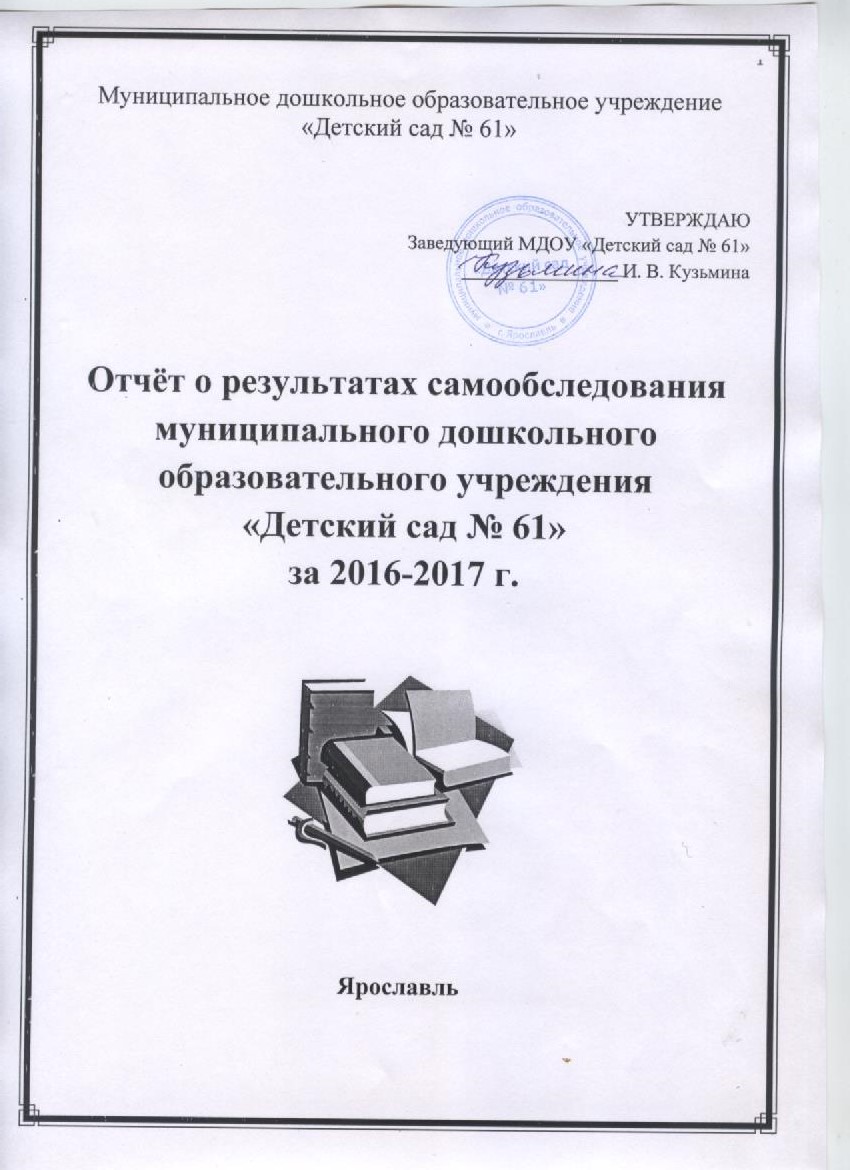 Аналитическая часть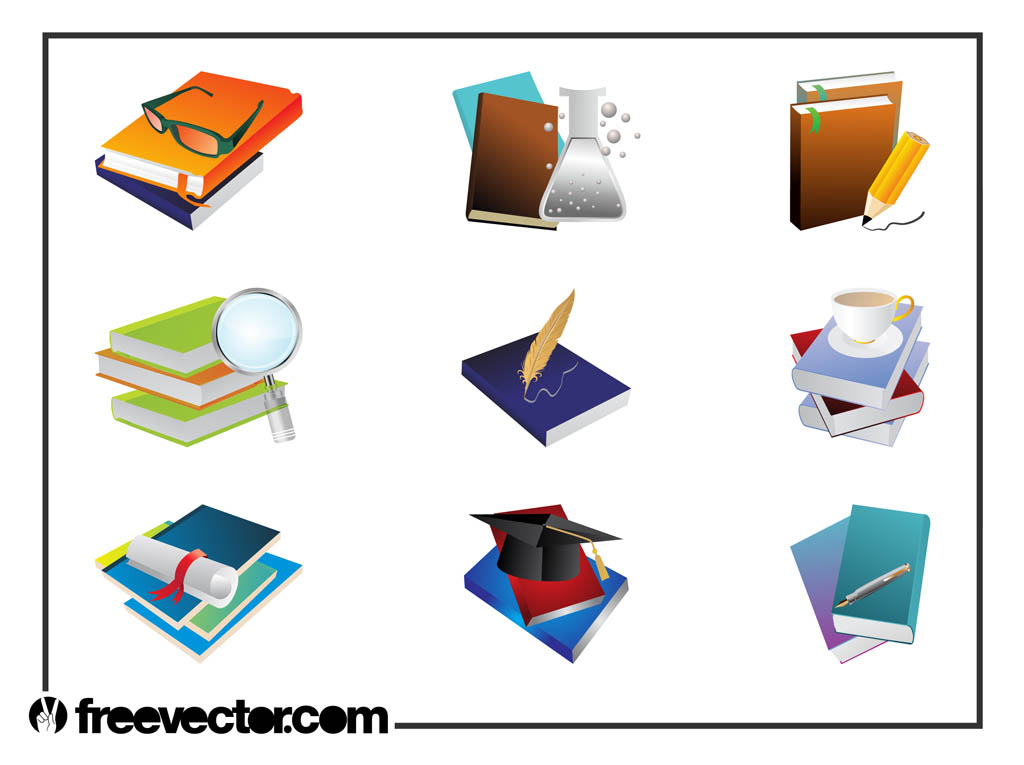 Информационная справкаНастоящий отчет подготовлен по результатам проведения самообследования, согласно требованиям федерального законодательства, которое обязывает образовательные организации ежегодно осуществлять процедуру самообследования и размещать соответствующий отчет на сайте организации (статья 28 Федерального закона от 29 декабря 2012 г. № 273-ФЗ «Об образовании в Российской Федерации (с изменениями и дополнениями)). Самобследование проводилось в соответствии с требованиями:Приказа Министерства образования и науки РФ от 14 июня 2013 г. № 462 «Об утверждении Порядка проведения самообследования образовательной организацией» и от 10 декабря 2013 г. Приказа № 1324 «Об утверждении показателей деятельности образовательной организации, подлежащей самообследованию». Постановления Правительства Российской Федерации от 05.08.2013 г. № 662 «Об осуществлении мониторинга системы образования».Цель самообследования: обеспечение доступности и открытости информации о деятельности МДОУ «Детский сад № 61».Сроки проведения самообследования -  с 15.05.2016 г. по 31.05.2017 г. Форма проведения самообследования – отчет, включающий аналитическую часть и результаты анализа показателей деятельности детского сада.Информационная справкаАдрес: 150063, г. Ярославль, ул. Волгоградская, д.59 а.Заведующий: Кузьмина Ирина ВалентиновнаСтарший воспитатель: Борисова Наталья ЮрьевнаЛицензия: № 0000362/76Л02от 01 июля 2015 г.Год ввода в эксплуатацию: март 1982 г.Кол-во групп:14  групп. Из них: 2 группы раннего возраста, 12 групп детей дошкольного возраста.12 групп – общеразвивающей направленности, 2 группы – для детей с аллергопатологиейОбщее количество детей: 315 человекКоличественный состав воспитанников2016-2017 учебный годКол-во выпускников: 62 человекаПриоритетные направления деятельности:▪ физкультурно-оздоровительная работа с детьми дошкольного возраста;▪ художественно-эстетическое развитие детей дошкольного возраста.Оздоровительно-профилактическая деятельность в ДОУ2.1. Анализ состояния здоровья воспитанников ДОУГруппа здоровья(с 2011 г. кол-во воспитанников с детьми КП: кратковременного пребывания)Группа часто болеющих детей (ЧБД)Общая заболеваемостьПропуск по болезни одним ребёнкомВыводы:Анализ состояния здоровья воспитанников в 2016-2017 г. выявил:отсутствие детей с первой группой здоровья;уменьшение детей с хронической патологией (с 14,2% до 8,9%);увеличилось количество часто болеющих детей: по сравнению с 2015-2016 г. с 19 чел. до 37 чел.преобладание заболеваемости с диагнозом ОРЗ и ОРВИ от общего количества;снижение кол-ва инфекционных заболеваний;снижение пропусков по болезни.2.2. Анализ выполнения муниципального заданияАнализ выполнения муниципального заданиявыявил:по показателям МЗ «выполнение детодней» - не выполнен;небольшое уменьшение кол-ва дней, пропущенных по болезни;повысилось число неболевших детей, вследствие чего индекс здоровья высокий;показатель посещаемости воспитанниками по неуважительным причинам продолжает превышать пропуски по болезням в 2 раза;большинство детей нуждаются в особых технологиях физического развития, в которых должен быть учтен весь комплекс соматических, физических и интеллектуальных проблем. Эти технологии должны в первую очередь способствовать коррекции не только психомоторного, но и речевого, эмоционального и общего психического развития;показатели здоровья требуют систематического применения здоровьесберегающих технологий.2.3. Анализ адаптации детей в ДОУУчитывая тесную взаимосвязь между эмоционально-психологическим комфортом и соматическим здоровьем детей, в ДОУ осуществляется мониторинг адаптации вновь поступивших детей к условиям ДОУ. Диагностика адаптации осуществлялась по методике психолого-педагогического сопровождения детей в ДОУ И.В. Лапиной «Адаптация детей при поступлении в детский сад».В 2016-2017 учебном году в детский сад поступило 64 ребенка.Из них:45 детей имеют высокий уровень адаптированности (70,3%);19 человек – средний уровень адаптированности (29,6%);0 детей – низкий уровень адаптированности.Полученные данные констатируют факт успешности прохождения адаптации детей к дошкольному учреждению: большая часть вновь поступивших воспитанников имеет высокий уровень адаптированности, который обусловлен устойчиво-спокойным эмоциональным состоянием детей, активностью в познавательной, игровой деятельности, а также инициативностью во взаимоотношениях со взрослыми и сверстниками. В детском саду создана система мероприятий по предупреждению дезадаптации детей при приеме в детский сад, включающая в себя применение проектной технологии, в основе которой тесное сотрудничество с семьями вновь поступивших воспитанников. Кроме того,в рамках этой системы с 2009 года в МДОУ № 61 функционирует Консультационный пункт, целью которого является развитие, оздоровление и успешная социализация детей раннего и дошкольного возраста, не посещающих детский сад. Исходя из полученных данных, основными задачами по профилактике и преодолению дезадаптации детей в ДОУ являются:Психологический анализ конкретных случаев нарушения процесса адаптации ребенка в условиях ДОУ;Выявление причин дезадаптации и нарушения эмоционально-личностной сферы ребенка;Оценка психо-эмоциональногосостояния ребенка в начале периода адаптации и после его окончания;Психолого-педагогическое просвещение педагогов и специалистов ДОУ в адаптационный период;Формирование активной позиции родителей по отношению к процессу адаптации детей. Выводы: воспитатели и специалисты ДОУ действуют грамотно и профессионально при организации своей работы и проведению адаптации детей, а родители воспитанников правильно подготовили их к поступлению в детский сад.Низкий уровень адаптированности не отмечается ни у одного воспитанника. Сравнительный анализпротекания адаптационного периодав динамике (2011 – 2017гг.)Сравнительный анализ протекания адаптации позволяет сделать заключение о положительной работе Службы комплексного сопровождения с вновь поступившими детьми и их родителями.Перспектива:Развивать и совершенствовать систему психологического сопровождения адаптации детей в ДОУ;Совершенствовать психолого-педагогическое просвещение педагогов и родителей;Способствовать продуктивному взаимодействию педагогов, родителей и детей в период адаптации.Образовательная деятельностьЦель: разностороннее развитие дошкольников с учетом их возрастных и индивидуальных особенностей.3.1. Результаты освоения детьмиосновной образовательной программы ДОУ2016-2017 учебный годПрофиль уровня освоения ООП ДОУСводная таблица результатов освоения детьмиосновной образовательной программы ДОУ2016-2017 учебный годДиаграмма уровня освоения воспитанниками ООП ДОУ(Сводная)                                 Октябрь 2016 г.                                                             Апрель 2017 г.Выводы: уровень освоения воспитанниками ООП ДОУ высокий: 96%, что констатирует факт успешности освоения ООП ДОУ.Сохраняется тенденция отказа родителей от прохождения ПМПК города (области) и перевода в специализированный детский сад тех воспитанников, которым было рекомендовано консультирование специалистами ПМПК города (области).Сводная таблица данных уровня освоения ООП ДОУ по направлениям развития (ОО)2016-2017 г.Профиль уровня усвоения ООП ДОУ по направлениям развития2016-2017 учебный годВыводы: Самый высокий балл наблюдается по следующим направлениям:Художественно-эстетическое развитие – 4,8Физическое развитие – 4,8Социально-коммуникативное развитие – 4,8Более низкий балл наблюдается по следующим направлениям:Познавательное развитие – 4,7Речевое развитие – 4,7Перспектива:Создать организационно-методические условия для реализации Концепции развития математического образования в ДОУ.Продолжать формировать устойчивую мотивацию у педагогов на использование современных педагогических технологий при реализации познавательного и речевого направления развития дошкольников.Внести в план работы на 2017-2018 г. теоретико-практико-ориентированные мероприятия, направленные на оптимизацию использования в работе с детьми личностно-ориентированных и игровых технологий. Активизировать деятельность по реализации ООП ДОУ в направлении «Физическое развитие» посредством интеграции педагогического состава и специалистов.Поставить на контроль физкультурно-оздоровительную деятельность на улице и в бассейне.Пополнить развивающую среду картотеками комплексов физкультуры и подвижных игр на улице.Оптимизировать работу с семьёй в направлении «Физическое развитие».Диаграмма уровня освоения ООП ДОУ по направлениям развития дошкольников(в динамике)2013-2017 гг.Сравнительная диаграмма уровня освоения ООП ДОУ(в динамике)Доля воспитанников с высоким и средним уровнем развития(в динамике)Доля воспитанников, освоивших образовательную программу(в динамике)Сравнительная диаграмма результатов освоения ООП ДОУ(в динамике)5 баллов – высокий уровень4 балла – выше среднего3 балла – средний уровень2 балла – требуется корректирующая работа1 балл - требуется внимание специалистаВыводы: в течение 5 лет наблюдается устойчивая тенденция 100% освоения воспитанниками ООП ДОУ. Целевые ориентиры2016-2017 г.Диаграмма уровня развития целевых ориентиров2016-2017 г.Ранний возрастДиаграмма уровня развития целевых ориентировПодготовительный возраст2016-2017 г.Выводы: анализ уровня развития целевых ориентиров констатирует, что качество предоставления образовательной услуги в ДОУ находится на высоком уровне.Созданы благоприятные условия для полноценного проживания ребёнком дошкольного детства.В ДОУ создана современная развивающая предметно-пространственная среда.ООП ДОУ освоена на 98%.Педагоги понимают и способны определить направления развивающей и коррекционной работы с воспитанниками.Педагоги владеют современными развивающими технологиями для реализации образовательной деятельности.Уровень профессиональной компетентности педагогов способен реализовывать личностно-ориентированный и индивидуально-дифференцированный подход к воспитанникам и образовательной деятельности. Осуществляется психолого-педагогическая поддержка семьи.Результаты анкетирования родительского состава ДОУ2016-2017 учебный годЦель: определить удовлетворенность родителей образовательной деятельностью, осуществляемой в детском саду.В анкетировании приняли участие 14 групп детского сада №61, 262 семьи (82,6%)Оценка: 5-ти бальная системаИтого: «отлично» – 88,7% семей            «хорошо» - 27,3% семей            «удовлетворительно» - 3,8% семей«неудовлетворительно» - 1,1% семейВыводы:Наивысший бал получили вопросы:«Отношение воспитателей и мл. воспитателей к ребёнку» - 4,96 – 99,2%«Условия пребывания ребёнка в ДОУ» - 4,92 – 98,4%«Обеспечение безопасности и здоровья ребенка во время пребывания в ДОУ» - 4,85 – 97,1%Вопросы, которые набрали одинаковое кол-во баллов:«Образование и развитие ребенка, подготовка к школе» - 4,81 – 96,3%«Приемлемость уровня дополнительных расходов, связанных с пребыванием ребенка в ДОУ» - 4,81 – 96,3%Самый низкий балл- 4,78 – 95,7%:«Питание ребёнка в ДОУ». Перспектива: необходимо работать над проблемой повышения аппетита у детей и желанием кушать полезную пищу посредством взаимодействия с родителями.Общие выводы: родительский состав ДОУ высоко оценивает качество предоставления образовательной услуги в ДОУ. Удовлетворённость родителей качеством дошкольного образования – 4,86 -97,2%. Данные получены через анкетирование родителей.3.2. Анализ готовности выпускников к обучению в школеЦель: сохранение психического, соматического и социального благополучия детей в процессе воспитания и обучения в ДОУ.Задачи:Гармоничное, эмоциональное и интеллектуальное развитие ребёнка;Осуществление психокоррекционной и развивающей работы с детьми;Осуществление обучающей работы с педагогами и родителями;Активное взаимодействие с семьёй: оказание родителям практической помощи в воспитании детей и получении знаний в области педагогики и психологии через индивидуальное и групповое консультирование по проблемам.В начале учебного года в группах №5, №10 и №12 была проведена первичная психолого-педагогическая диагностика готовности детей к обучению в школе по методике Керна-Йирасека «Ориентационный тест школьной зрелости».В обследовании приняли участие 62 человека, 3 человека не приняли участие в обследовании (гр. №5: Тютянова Юлия, гр.№12: Волчёнков Кирилл, Гаранинов Артём), в связи с долгим отсутствием в детском саду.Выводы по результатам диагностики «Ориентационный тест школьной зрелости» Керна- Йирасека:10 группа:17 человек показали высокий уровень готовности;1 человек показал средний уровень готовности.5 группа:11 человек показали высокий уровень готовности;12 человек показали средний уровень готовности к школьному обучению.12 группа:8 человек показали высокий уровень готовности;11 человек показали средний уровень готовности к школьному обучению.2 человека показали низкий уровень готовности.В конце учебного года в подготовительных группах №5, №10 и №12, была проведена повторная психолого-педагогическая диагностика готовности детей к обучению в школе по методике «Психолого-педагогическая оценка готовности к началу школьного обучения» авторов Н.Я.Семаго; М.М.Семаго. С целью сравнения данных на начало года, также использовалась методика Керна-Йирасека «Ориентационный тест школьной зрелости» и было проведено социометрическое исследование в данных группах. Всего в обследовании приняли участие 53 человека: 16 человек – гр.№12, 17 человек – гр.№10, 19 человек – гр.№5, 1 человек – гр.№ 14.Выводы по результатам диагностики «Психолого-педагогическая оценка готовности к началу школьного обучения» Н.Я.Семаго; М.М.СемагоАпрель 2017 г.19 человек показали высокий уровень готовности к обучению в школе;15 человек показали уровень выше среднего;11 человек показали средний уровень готовности к школьному обучению;2 человека показали уровень ниже среднегоВоспитанников, показавших низкий уровень готовности к школе по данной методике – нет. 2 чел.показали уровень ниже среднего, причиной этого может быть общий низкий уровень познавательного развития, обусловленный возможным диагнозом (имеются отказы от прохождения консультирования специалистами ПМПК города(области)).Диаграмма уровня готовности к школеАпрель 2017 г.Выводы по результатам диагностики «Ориентационный тест школьной зрелости» Керна-Йирасека:35 человек имеют высокий уровень школьной зрелости15 человек – средний1 человек – низкий уровеньДоля воспитанников, готовых к обучению в школе(в динамике)Сравнительная диаграмма результатов готовности выпускников к школе(в динамике)Тест Керна-Йерасека(вербальное мышление)Выводы: Мониторинг детского развития осуществлялся с использованием метода наблюдения, критериальных методик и тестовых методов при участии специалистов ДОУ (психолог, логопед, инструктор по физической культуре и плаванию, музыкальный руководитель, педагог ИЗО).Итоговые результаты уровня готовности выпускников к школе, приобретённых в результате освоения ООП ДОУ свидетельствуют об успешном её освоении в соответствии с возрастом.Высокий уровень развития и выше среднего из выпускников наблюдается у 35 воспитанников (51,6%).Низкий уровень не наблюдается.Желание учитьсяСамооценкаВыводы: Завышенная и адекватная самооценка наблюдается у 58 человек. 4 человека – не уверенны в себе, сомневаются в своих способностях, возможностях, вследствие чего, не хотят идти в школу. В данных группах есть воспитанники, которым были рекомендовано ПМПК посещать специализированные детские сады компенсирующе-коррекционного плана.Социометрические исследованияВыводы по результатам проведенной социометрии: по результатам психолого-педагогического обследования Уровень благополучия в группах № 5 и № 12 – высокий. Группа № 10 – средний. Индекс изолированности и коэффициент взаимности во всех группах – норма.Перспектива:Продолжать работать над сплочением коллектива детей, используя игры массового характера, проводить беседы, вовлекать всех воспитанников в игры, находить игры по интересам, формировать творческие группы, вовлекать детей в художественную деятельность коллективного характера и т.п.Обеспечивать психологический комфорт для воспитанников в группах.Провести консультативную работу с педагогами по проблеме сплочения коллектива воспитанников.Проводить с воспитанниками беседы о школе, повышающие её статус и объясняющие необходимость посещения школы, переход воспитанника из статуса «малыша» в статус взросления – школьника.Использовать в работе с детьми методы, стимулирующего характера: похвала, одобрение и др., повышающие статус воспитанника, как в собственных глазах, так и в глазах друзей, одногруппников.Анализ реализации ООП ДОУ по направлениям развития дошкольниковОбразовательная область «Физическое развитие»Цель: охрана и укрепление здоровья воспитанников, формирование основы культуры здоровья.Задачи:Сохранение и укрепление физического, психического и эмоционального здоровья детей;Воспитание культурно-гигиенических навыков;Формирование начальных представлений о здоровом образе жизни;Приобретение опыта в следующих видах деятельности детей: двигательной, способствующих правильному формированию опорно-двигательной системы организма, развитию равновесия, координации движения, крупной и мелкой моторики, выполнением основных движений, овладение подвижными играми с правилами.Становление целенаправленности и саморегуляции в двигательной сфереОвладение элементарными нормами и правилами (в питании, закаливании, при формировании полезных привычек и т.д.)Таблица уровня освоения программных требований по разделу «Физическая культура»Профиль уровня физического развития воспитанников2016-2017 г.Диаграмма физического развития воспитанников                     Октябрь 2016 г.                                                                        Апрель 2017 г.Выводы: уровень освоения ООП ДОУ по образовательной области «Физическое развитие» констатирует факт успешности: 96% Воспитанники проявляют интерес к занятиям физической культурой, любят двигаться, упражняться, работать с атрибутами. Знают и используют в жизнедеятельности элементарные правила здорового образа жизни.Уровень физического развития воспитанников ДОУ в динамикеза период с 2012  – 2017 г.Гистограмма физического развития воспитанников ДОУ в динамикеза период с 2012-2017 г.(с 2011 г. – 4-х бальная система, а с 2013 г. – 5-ти бальная система)В 2016-2017 г. перед коллективом ДОУ в направлении «Физическое развитие» ставились следующие задачи:Формировать идеологию здорового образа жизни;Совершенствовать физкультурно-оздоровительную деятельность в семье и ДОУ путём оптимального  применения в образовательном процессе  здоровьесберегающих технологий и методик, адаптированных к возрастным особенностям дошкольников;Воспитывать осознанно-правильное и адекватное поведение у воспитанников, способствующее формированию основ безопасности собственной жизнедеятельности;Организовать пропаганду положительного опыта общественного и семейного воспитания в рамках оздоровительной деятельности;Осуществлять оздоровительную работу с учётом индивидуальных особенностей детей;Совершенствовать материально-техническую базу, способствующую сохранению и укреплению здоровья детей.Сохранение и укрепление здоровья детей – одно из основных направлений работы ДОУ. Только здоровый ребенок способен на гармоничное развитие, поэтому в детском саду реализуется программа «Здоровье», включающая в себя разнообразие форм и методов работы с учетом профилактических, оздоровительно-развивающих мероприятий на основе проектной деятельности и программа для детей с аллергопатологией «Здоровый дошкольник», направленная на  Для эффективного осуществления физкультурно-оздоровительной работы с детьми в ДОУ созданы необходимые условия. Материально -  техническое оснащение и оборудование, пространственная организация среды детского сада соответствуют требованиям техники безопасности, санитарно-гигиеническим нормам, физиологии детей.В рамках решения спланированных задач были проведены следующие мероприятия:Реализованы проекты по направлениям, в соответствии с программой «Здоровье»: Оздоровительно-профилактическое: «Сопровождение детей с аллергопатологией»Воспитательно-образовательное: Работа с детьми: «Воспитание культурно-гигиенических навыков и навыков самообслуживания у детей раннего возраста», «Психолого-педагогическое сопровождение адаптации воспитанников в период поступления в детский сад», «Моя семья».Работа с воспитателями: «Здоровье и безопасность», «Лето 2017».Работа с семьёй: «Мама, папа, я – спортивная семья»Материально-техническое: «Создание здоровьесберегающей среды для детей с аллергопатологией»Проведён ряд мероприятий:Тематический педсовет «Стандартизация дошкольного образования: создание условий для реализации образовательной области "Физическое развитие».Семинар-практикум «Гимнастика после дневного сна».Семинар-практикум «Давайте растить детей здоровыми» в рамках городского проекта «Педагогическая карусель».Практикум в рамках Региональной физкультурно-оздоровительной Программы Благотворительного фонда "Дом Роналда Макдоналда" "Адаптивная физическая культура для детей с ограниченными возможностями здоровья".Мастер-класс для педагогических работников «Индивидуализация образования: особенности психолого-педагогической поддержки детей с особыми образовательными потребностями».Смотр картотек «Гимнастика пробуждения».Консультации для педагогов «Родители как участники образовательных отношений: актуальные вопросы взаимодействия», «О реализации принципов ФГОС дошкольного образования», «Куклотерапия и эмоциональное развитие ребёнка».Аналитическая деятельность: Медико-педагогическая диагностика состояния здоровья воспитанников ДОУ, Выявление и планирование коррекционно-развивающей работы с детьми «группы риска», Результаты работы с детьми «группы риска» (промежуточные и итоговые), «Результаты итоговой диагностики детей подготовительных групп к обучению в школе», «Анализ уровня профессиональной компетентности педагога», обработка данных и внесение результатов в журналы, анализ проведения занятий и закаливающих мероприятий в режиме дня, анализ адаптации вновь поступивших воспитанников.«Наши успехи и достижения» - итоговые занятия по физкультуре и плаванию.Совместные мероприятия с родителями в группах среднего, старшего и подготовительного возраста.Инструктаж «Обеспечение психологического и физического комфорта воспитанникам в условиях ДОУ», «Обеспечение безопасных условий пребывания воспитанников в ДОУ».Акции «Как хорошо быть здоровым».Конкурс декоративно-прикладного творчества «Всей семьёй мы любим спорт».Стендовая информация: «Как помочь ребёнку сохранить здоровье» (выступление на групповых собраниях), «Первый раз в детский сад» - проблема адаптации, «Наше здоровье в наших руках», «Плавание в жизни ребёнка дошкольного возраста», «Гиперактивный ребёнок», «Красивая осанка», «Безопасность наших детей».Физкультурные досуги и спортивные праздники.Народное гуляние «Масленица»Недели здоровья.Анкетирование родителей по вопросам здоровьесбережения.Систематически проводятся: утренняя гимнастика, как средство тренировки и закаливания организма, ритмическая гимнастика, физкультурные занятия разных видов, медико-педагогический контроль, подвижные игры на прогулке, физкультминутки на занятиях, игровой массаж по методике А. Уманской. Функционирует ПМПк ДОУ.Опрос детей показал, что у дошкольников в соответствии с возрастом, сформированы представления о здоровом образе жизни, здоровье и методах его укрепления, профилактике заболеваний, но в семьях детей мало уделяется внимание закаливающим процедурам, у большинства членов семей имеются вредные привычки. У детей сформировано сознательное отношение к собственному здоровью, понимание того, что здоровье – самая величайшая ценность, дарованная человеку природой. Дошкольниками освоены культурно-гигиенические навыки в соответствии с возрастными особенностями, они понимают необходимость и пользу быть аккуратным, самостоятельным. Применяют культурно-гигиенические навыки и навыки самообслуживания, стараются помогать другим. Диагностирование воспитательно-образовательного и оздоровительного процесса показало положительную динамику физического развития детей.Уровень развития основных видов движенийза период 2012-2017 г.Диаграмма уровня развития основных видов движений воспитанников ДОУза период с 2012- 2017 г.Уровень развития физических качеств воспитанников ДОУза период 2012-2017 г.График уровня развития физических качеств воспитанников ДОУза период с 2012 - 2017 г.Анализ   результатов   динамики   физического   развития   детей   за   период 2012-2017 учебный год показал следующее:воспитанники детского сада успешно усваивают образовательную программу учреждения. Недостаточный уровень (низкий) освоения раздела «Физическая культура» не имеет никто. Хорошие показатели освоения программы по разделу «Физическая культура» обусловлены: созданием оптимального воздушного, теплового и двигательного режима;освещенности в групповых помещениях;максимальным исключением таких ситуаций с детьми, как недомогание, перевозбуждение, а так же нормированная учебная нагрузка;Проведение работы по адаптации вновь поступивших;Реализация программы «Здоровье»;Работа с детьми с аллергопатологией;избегание однообразия и монотонности детской деятельности;систематичным и планомерным проведением физкультурных занятий, спортивных досугов, развлечений и праздников.Задачи по оздоровлению и физическому развитию детей планируются и решаются в детском учреждении ежегодно по трём направлениям:работа с детьми;работа с родителями;работа с сотрудниками.В сравнении с результатами диагностики на начало учебного года, результаты, полученные в конце обучения свидетельствуют о положительной динамике в усвоении детьми знаний, навыков и умений в области приобщения к нормам здорового образа жизни и двигательной культуры.Качественный анализ полученных результатов свидетельствует о том, что дошкольники практически полностью (98%) справляются с программой по разделу «Физическая культура».Формирование начальных представлений о здоровом образе жизни.Выводы:Медико-педагогический коллектив ДОУ уделяет должное внимание оздоровительной работе в ДОУ, которая осуществляется в соответствии с комплексной программой «От рождения до школы» под ред. Н.Е.Вераксы и  программой ДОУ «Здоровье» в следующих направлениях:Оздоровительно-профилактическоеАдаптационно-оздоровительная работа с вновь поступившими детьми.Подготовка и повышение квалификации медицинского персонала и работников пищеблока.Диспансеризация, ежегодный медосмотр сотрудников.Организация работы бассейна.Иммунопрофилактическая работа: закаливание длительные прогулки, релаксационная и дыхательная гимнастика, гигиенические процедуры, самомассаж, физкультминутки, воздушные ванны, босохождение, обтирание водой, температурный режим, аэронизация воздуха, проветривание, кислородный коктейль, орошение зева, носоглотки, фитоцидотерапия, витаминотерапия, дневной сон, профилактика и коррекция нарушений осанки, плоскостопия, утренний фильтр, термометрия.Иммунотерапия: вакцинация по возрасту, показаниям.Санитарно-гигиенический и противоэпидемический режим: профилактика гриппа и ОРЗ, ОРВИ.Монторинг отслеживания здоровья воспитанников.Организация питания: соблюдение режима питания, гигиенических норм питания,  правильный выбор пищевых продуктов, максимальное разнообразие, наличие фруктов и т.п.Система работы с детьми с аллергопатологией.Воспитательно-образовательное Мониторинго-диагностическое обследование воспитанников.Санитарно-просветительское (мероприятия, направленные на просвещение и компетентность родителей и сотрудников в рамках ОЗОЖ) Физическое (педпроцесс, направленный на формирование двигательной активности, физических качеств: реализация ОО Физическое развитие», обучение плаванию);Социально-психологическое (личностно-ориентированное сотрудничество, социальная адаптация, музыкотерапия, сказкотерапия);Валеологическое просвещение (формирование здорового образа жизни, подход к здоровью с помощью образования: реализация ОО «Физическое развитие», «Уроки здоровья»);Коррекционно-развивающее (коррекция дезадаптации, коррекция и развитие психических и речевых процессов, эмоционально-волевой сферы, педагогическая коррекция нарушений развития.Материально-техническоеСодержание зданий и помещений.Содержание территорий ДОУОснащение пространственных структур (залы, кабинеты)Методико-дидактическое обеспечениеОрганизация здоровьесберегающей предметно-пространственной среды в ДОУПерспективы:Совершенствовать систему мероприятий, направленную на укрепление здоровья воспитанников, в рамках представленных выше направлений;Совершенствовать систему мероприятий по информированию родителей об основах здорового образа жизни; Оказывать помощь родителям воспитанников в сохранении и укреплении физического и психического здоровья ребенка;Совершенствовать материально-техническую базу ДОУ, как одно из условий, необходимых для защиты, сохранения и укрепления здоровья каждого ребенка;Совершенствовать контрольную деятельность за правильной реализацией в ДОУ направления «Физическое развитие»;Систематически использовать здоровьесберегающие технологии в воспитательно-образовательном процессе ДОУ;Совершенствовать формирование у воспитанников представлений о здоровом образе жизни и безопасности жизнедеятельности;Постоянный, ежедневный контроль и учет посещаемости воспитанниками ДОУ; Своевременное реагирование на прогулы, что является необходимым условием для успешной работы;Организация психолого-социальной службой детского сада индивидуальной работы по преодолению причин пропусков учреждения; Своевременное и незамедлительное информирование учреждений и органов системы профилактики о семьях асоциального поведения; Организация, в соответствии с условиями учреждения, таких форм деятельности, которые повышают статус учреждения в окружающем социуме и обеспечивают оптимальное качество образовательной Услуги.«Плавание»Результаты выполнения программных требованийОктябрь 2016 г. Апрель 2017 г.Сравнительная гистограмма результатов выполнения программных требованийДиаграмма уровня усвоения программных требованийВыводы:  Воспитанников, умеющих хорошо плавать: 19 человек из 62 обучающихся в возрасте 6-7 лет, что составляет 29,7%.Проявляют желание заниматься плаванием, держаться на воде, способны проплыть некоторое расстояние самостоятельно и с помощью водной атрибутики, умеют задерживать дыхание под водой – 132 чел. – 65,3%На среднем уровне такие параметры, как ныряние, дыхание, погружение.На конец года сохраняется количество воспитанников с низким уровнем усвоения ООП ДОУ по разделу «Плавание».Данные показатели объясняются:Средний уровень посещаемости воспитанниками ДОУ занятий в бассейне;Заболеваемостью воспитанников (медотводы);Недостаточной организованностью родительского состава ДОУ в занятиях плаванием.Сравнительная диаграмма результатов освоения ООП ДОУ по разделу «Плавание»в динамике 2013-2017 г.Выводы: в течение 2013-2017 гг. наблюдаются стабильные результаты количества воспитанников с высоким результатом уровня усвоения ООП ДОУ по разделу «Плавание». 90% воспитанников осваивают ООП ДОУ. Несколько снижен % воспитанников с низким уровнем усвоения ООП ДОУ.Перспектива:Обеспечить высокую посещаемость воспитанниками ДОУ занятий в бассейне;Проводить в системе «Дни открытых дверей» для родительского состава ДОУ, тем самым обеспечивая открытость и информируемость учреждения;Взять на контроль методы и приемы, используемые на занятиях, для обеспечения высокого результата уровня освоения программных требований по плаванию.Проработать методическую литературу по разделу «Плавание»;Разнообразить формы работы с воспитанниками в бассейне: спортивные праздники, состязания на воде;Совершенствовать материально-техническое оборудование и инвентарь для бассейна.Образовательная область «Социально-коммуникативное развитие»Цель: усвоение норм и ценностей, принятых в обществе, включая моральные и нравственные ценности;развитие общения и взаимодействия со взрослыми и сверстниками;становление самостоятельности, целенаправленности и саморегуляции собственных действий;развитие социального и эмоционального интеллекта, эмоциональной отзывчивости, сопереживания, формирование готовности к совместной деятельности со сверстниками, формирование уважительного отношения и чувства принадлежности к своей семье и к сообществу детей и взрослых в Организации;формирование позитивных установок к различным видам труда и творчества;формирование основ безопасного поведения в быту, социуме, природеТаблица уровня освоения программных требований  ОО «Социально-коммуникативное развитие»Профиль уровня социально-коммуникативного развития воспитанников2016-2017 г.Выводы: Данные мониторинга образовательной области «Социально-коммуникативное развитие» констатируют 100% уровень освоения воспитанниками ДОУ программного материала.Социализация, развитие общения, нравственное воспитание. Ребёнок в семье и сообществе.Выводы.Наблюдается:развитие у воспитанников игровой деятельности, в процессе которой дети умеют использовать в самостоятельной деятельности разнообразные по содержанию подвижные игры, сюжетно-ролевые игры и дидактические игры;развитие умения воспитанников договариваться с товарищами по игре, согласовывать собственный игровой замысел с замыслами сверстников, планировать и обсуждать действия всех играющих;развитие умения соблюдать в процессе игры правил поведения;развитие умений детей сохранять дружеские взаимоотношения со сверстниками, сообща играть, трудиться;использование в словаре детей формул словесной вежливости (приветствие, просьбы, извинения и т.п.)расширение представлений детей о понятии «семья», собственного «я», как части общества;расширение представлений о понятии «Родина», родной край, страна, Россия, Ярославль, планета.Данные успехи воспитанников ДОУ были достигнуты благодаря комплексно-тематической модели организации воспитательно-образовательного процесса, правильному планированию совместной взросло-детской партнерской деятельности, способствование организации свободной самостоятельной деятельности детей, применение эффективных форм организации взросло – детской деятельности по определенной теме в разных возрастных группах. Прослеживается концентрическое наращивание учебного материала, а также соблюдение принципов событийности, тематизма, деятельностного подхода, что обеспечивает формирование системных знаний и представлений дошкольников о мире социальных отношений. Проблемы:Недостаточная развитость системы организации в группах театрализованной деятельности;Недостаточное использование интерактивных форм общения с семьёй, способствующих формированию партнёрских, доверительных отношений с родителями;Недостаточная организация системы формирования доброжелательных отношений между сверстниками.Перспективы:Активизировать театрализованные игры детей;Разработать ряд мероприятий, способствующих пониманию, внедрению и активизации интеграции образовательных областей;Активизировать совместную деятельность детей, родителей и педагогов;Совершенствовать применение активных форм взаимодействия с родителями (тренинги, акции, круглый стол и т.п.);Активизировать проведение педагогических срезов знаний воспитанников о себе, семье, обществе посредством бесед, вопросов.Проводить мероприятия, направленные на формирование сплочённости коллектива воспитанников, дружелюбных, отзывчивых отношений друг с другом.Самообслуживание, самостоятельность, трудовое воспитание.Выводы:Дети младших групп овладели навыками самообслуживания;Хорошо организован хозяйственно-бытовой труд дошкольников. Дети научились замечать любое нарушение порядка в групповой комнате или на участке и по собственной инициативе устраняют его;Детские представления о труде взрослых педагоги формируют на основе знакомства с азами экономики, ознакомлением с современной техникой, машинами и механизмами, доступными для понимания дошкольника, разнообразными видами труда взрослых в ближайшем окружении, профессиями родителей.Широко используется опосредованное знакомство детей с трудом взрослых, через рассказы, беседы, чтение детских книг. Воспитатели обучают детей строить наглядно-схематическую, а затем мысленную модель трудового процесса. Используют вариативные модели трудового процесса. Ознакомление старших дошкольников с трудом взрослых строится на диалоге с взрослым, труд которого наблюдают дети. Воспитатель побуждает детей к вопросам, высказыванию предположений. Хорошо организовано руководство воспитателями деятельностью детей по методу игра-труд, дети имеют в свободном пользовании широкий набор материалов и настоящих инструментов, получают возможность изготовлять игрушки и атрибуты, необходимые для реализации игрового замысла;Педагоги тесно сотрудничают с родителями детей, приглашают родителей для рассказа о своей профессии в группу, заранее договариваясь о примерном содержании беседы, педагог советует что принести, показать. Предлагают родителям познакомить детей с бюджетом семьи, ее доходами и расходами, так как деньги - результат труда, определяют достаток семьи и материальное благополучие. Разработаны формы и методы организации различных трудовых дел и игр.Анализ опыта трудового воспитания и навыков самообслуживания выявил не только положительные тенденции.Проблемы:Не достаточная организация самостоятельной трудовой деятельности детей;Трудовое воспитание детей дошкольного возраста еще не стало ведущим направлением в образовательном процессе ДОУ;Отсутствует достаточно полное представление о сущности трудолюбия у родителей. Перспектива:Совершенствовать педагогические условия развития трудовых навыков дошкольников в ДОУ;Активизировать обучение целостным трудовым процессам;Продолжать формировать системные знания о труде;Провести теоретический анализ трудовых навыков ребёнка в семье;Осуществление контроля над проведением дежурства в группах.Формирование основ безопасности.Воспитательно-образовательные задачи по формированию основ безопасности реализовывались в течение всего времени пребывания ребенка в детском саду и способствовали формированию у детей осознанного выполнения правил поведения, обеспечивающих сохранность их жизни и здоровья в современных условиях улицы, транспорта, природы, быта. Были проведены мероприятия: тематические беседы, викторины, конкурсы, сюжетно-ролевые и дидактические игры, музыкально-тематическое развлечение, презентация загадок. Воспитанники и родители ДОУ участвовали в традиционных конкурсах художественно-прикладного творчества городского и областного масштабов: «Помни каждый гражданин: служба спасения 01», «Наш тёплый дом – 2017».Представлена наглядно-стендовая информация для родителей. На родительских собраниях освещались вопросы об активных совместных действиях, усилиях и личном примере, направленных на то, чтобы оберегать и защищать ребенка, а так же, подготовить его к встрече с различными сложными, а порой опасными жизненными ситуациями.Перспектива:Совершенствовать систему работы по формированию у воспитанников основ безопасности собственной жизнедеятельности;Совершенствовать систему работы по формированию предпосылок экологического сознания.Профиль уровня социально-коммуникативного развития(в динамике)2012-2017 г.Выводы: за период 2012-2017 г. наблюдается устойчивая тенденция 100% уровня освоения ООП ДОУ по направлению «Социально-коммуникативное развитие»Образовательная область «Познавательное развитие»Цель: Развитие интересов детей, любознательности и познавательной мотивации, как внутреннего качества личности.Задачи:Формировать познавательные действия;Развивать воображение и творческую активность;Формировать первичные представления о себе, других людях, объектах окружающего мира, о свойствах и отношениях объектов окружающего мира;Формировать представления о малой родине и Отечестве, о социокультурных ценностях нашего народа, об отечественных традициях и праздниках;Формировать представления о планете Земля как общем доме людей, об особенностях ее природы, многообразии стран и народов мира.Таблица уровня освоения программных требований  ОО «Познавательное развитие»Профиль уровня познавательного развития воспитанников2016-2017 г.ВыводыВоспитанники довольно успешно:Ориентируются в определении качества предметов, выделяя характерные детали;Конструируют из строительного материала, создают различные модели, как по рисунку, по словесной инструкции, так и по собственному замыслу;Овладевают представлениями о количестве, величине, форме;Ориентируются во времени в соответствии с возрастными нормами;Устанавливают элементарные причинно-следственные связи между предметами и явлениями;Выбирают и группируют предметы в соответствии с познавательной задачей;Имеют представление о стране, родном крае, его достопримечательностях, животном, растительном мире;Проявляют устойчивый интерес к различным видам детской деятельности;Овладевают предпосылками УУД, т.е. навыками организованного поведения в детском саду, дома, на улице, способностью сосредоточенно действовать в течение промежутка времени, соответствующего их возрасту и выполнять инструкции взрослого и т.п.Анализ развития познавательных процессов позволяет констатировать, что дети ДОУ довольно успешно осваивают образовательную программу. По результатам мониторинга отмечается положительная динамика в познавательном развитии у детей.Данные результаты были достигнуты благодаря:последовательной и систематичной  совместной деятельности воспитанников и педагогов;использованию разнообразных форм сотрудничества с детьми и родителями;созданию условий, способствующих развитию интеллектуальной, информационной, социальной сферах личности;созданию благоприятных условий развивающей предметно-пространственной среды для раскрытия потенциала дошкольников, наполнение которой предоставляет ребенку возможности для саморазвития: в группах организовано несколько мини-центров, которые позволяют осознать ребёнку себя, формируют социальный опыт, дают возможность действовать, обогащать практический опыт, помогают осваивать способы сохранения своего здоровья, способствуют раскрытию художественно-творческого потенциала, создают условия для познавательной активности, стимулирует исследовательскую деятельность. Педагоги предоставляют детям возможность самим участвовать в создании среды;использованию развивающих методов обучения: метода проектов, системно-деятельностного подхода, развивающего и проблемного обучения;осуществляют индивидуально-личностный подход в соответствии с особенностями характера, познавательной сферы, интересов;объединению усилий участников педагогического процесса – детей, родителей, педагогов, администрации дошкольного учреждения;применение педагогами методов стимулирования познавательной активности детей:- Создание ситуации интереса при изложении того или иного материала;- Познавательные игры как метод стимулирования интереса;- Обучающие дискуссии;- Поощрение воспитателя и положительная оценка усилий детей.Проблемы:Средний уровень умения воспитанников анализировать ситуации;Способность воспитанников рассуждать и давать адекватные причинные объяснения;Не готовность некоторой части педагогических кадров изменения самого себя, готового достигать социальных, коммуникативных, информационных компетенций, толерантности, самообразования и практико - ориентированных знаний и умений. Педагог должен сам обладать креативностью, достаточной широтой интересов, отсутствием жестких стереотипов в мышлении и в работе.Опыт в реализация на практике современных образовательных технологий.Перспективы:Совершенствовать использование проблемных ситуаций;Активизировать развитие у воспитанников способности к моделированию пространственных отношений между объектами в виде рисунка, плана, схемы;Повышение профессиональной компетентности педагогических кадров;Внедрение и использование эффективных технологий, таких как проектно-исследовательская деятельность в детском саду, технология системно-деятельностного подхода «Ситуация» Л. Г. Петерсон.Совершенствование совместной деятельности ребенка со взрослым.Анализ данных мониторинга по ФЭМП у воспитанников ДОУ2016-2017 г.Уровень освоения ООП ДОУ по ОО «Познавательное развитие» раздел «ФЭМП и сенсорное развитие»Профиль уровня освоения ООП ДОУ по ОО «Познавательное развитие» раздел «ФЭМП и сенсорное развитие»Уровень сенсорного развития и элементарных математических представленийОктябрь 2016 г.Апрель 2017 г.Диаграмма уровня развития у воспитанников ДОУ элементарных математических представлений2016-2017 учебный годМониторинг проводился на основе ООП ДОУ и «Программы воспитания и обучения» под ред. Н. Е. Вераксы по разделам ОО «Познавательное развитие»: ФЭМП, развитие познавательно-исследовательской деятельности, ознакомление с предметным окружением.Система оценки: 5 бальнаяВыводы: Деятельность в ДОУ по развитию математических способностей воспитанников ведётся систематически, целенаправленно, в соответствии с ООП ДОУ.Уровень освоения ООП ДОУ по разделу «ФЭМП» - высокий (93%).Перспектива:Поставить на контроль организацию НОД по ФЭМП во всех группах ДОУ.Активизировать использование педагогами современных развивающих образовательных технологий в работе с детьми.Способствовать повышению уровня квалификации педагогического состава ДОУ посредством прохождения КПК, методической работы в ДОУ, самообразования.Разработать План мероприятий по реализации «Концепции математического образования».Профиль уровня познавательного развития(в динамике)2012-2017 гг.Выводы: в течение 2012-2017 гг. наблюдается тенденция устойчивого усвоения ООП ДОУ по направлению «Познавательное развитие».Образовательная область «Речевое развитие»Цель: овладение речью как средством общения и культурыЗадачи:Обогащение активного словаря;Развитие связной, грамматически правильной диалогической и монологической речи;Развитие речевого творчества;Развитие звуковой и интонационной культуры речи, фонематического слуха;Знакомство с книжной культурой, детской литературой, понимание на слух текстов различных жанров детской литературы;Формирование звуковой аналитико-синтетической активности как предпосылки обучения грамоте.Таблица уровня освоения программных требований  ОО «Речевое развитие»Профиль уровня речевого развития воспитанников2016-2017 г.Профиль уровня речевого развития(в динамике)2012-2017 г.ВыводыВоспитанники успешно овладевают:Свободным общением со взрослыми и детьми;Культурой речевого общения;Употребляют в речи синонимы, антонимы;Составляют рассказы по сюжетной картине, рассказы по образцу, по плану;Различают понятия «звук», «слог», «слово», «предложение»;Значительно расширился словарный запас.Воспитанники ДОУ с увлечением и с интересом слушают различные литературные жанры, сопереживают персонажам, эмоционально реагируют на развитие сюжета.  Данные успехи были достигнуты благодаря:Направленности обучения детей на устранение речевого дефекта;Предупреждению возможных трудностей в усвоении школьных знаний, обусловленных речевым недоразвитием. В процессе образования детей с речевыми нарушениями в условиях коррекционных занятий осуществляются те задачи, которые определены в области физического, умственного, эстетического и нравственного развития детей дошкольного возраста.Развитие речи, психических процессов и моторных функций осуществляется в строгой системе и связано со всеми разделами план-программы. Режим дня и сетка занятий логопеда и воспитателя строится с учетом возрастных, речевых и индивидуальных особенностей детей, а также решаемых в процессе обучения и воспитания коррекционных задач.Наличие условий тесной взаимосвязи и преемственности в работе всего медико-психолого-педагогического коллектива: учитель-логопед, педагог-психолог, медсестра, музыкальный руководитель, инструктор по физкультуре, воспитатели;Единство требований, предъявляемых детям. Работа организуется поэтапно по следующим разделам:а)  коррекционно-логопедическая работа.б)  общее моторное развитие.в)  логопедическая ритмика.г)  художественно-творческая деятельность.д)  коррекция эмоционально-личностной сферы.Проблемы:Недостаточное умение воспитанников улаживать конфликты с помощью речи;Недостаточная способность рассуждать;Владение монологической речью;Освоение грамматически правильными оборотами речи.Ограниченность навыков пересказывания литературных произведений;Развитость литературной речи;Перспектива:Совершенствовать речь детей как средство общения;Активизировать работу по использованию речи воспитанников для общения со сверстниками;Активизировать в речи детей выразительные средства языка;Отрабатывать интонационную выразительность речи;Совершенствовать умение составлять рассказы о предметах, содержании картины, по набору картинок;Приучать детей к самостоятельности суждений;Совершенствовать знания родителей по вопросам развития речи дошкольников.Продолжать работу по пополнению литературного багажа воспитанников сказками, рассказами, стихотворениями, загадками, считалками, скороговорками;Совершенствовать художественно-речевые исполнительские навыки детей при чтении стихов, в драматизациях;Пополнять знания детей о художниках-иллюстраторах;Обучать и совершенствовать умение пересказывать содержание услышанных произведений.Логопедический блокЦель: овладение речью, как средством общения, обеспечение максимального раскрытия потенциальных возможностей дошкольников в совершенствовании речевых, коммуникативно- риторических умений.Задачи: обогащение словаря;формирование грамматически правильной речи; воспитание звуковой культуры речи;развитие связной речи.Все задачи достаточно успешно реализуются в ДОУ.    Данные мониторинга по разделу «Развитие речи»Логопедический блокОктябрь 2016 г.Учителем-логопедом направлено на коррекционную работу 128 человек. Из них:Старшие группы (№ 8, 11, 14) – 63 человекаПодготовительные группы (№ 5, 10, 12) – 65 человекАпрель 2017 г.Учителем-логопедом осмотрено 134 человека. Из них:Старшие группы (№ 8, 11, 14) – 65 человекПодготовительные группы (№ 5, 10, 12) – 69 человек.Результаты уровня развитияосновных показателей речевого развития2016-2017 г.Диаграмма уровня речевого развития детей ДОУОктябрь 2016 г.Апрель 2017 г.Выводы: У большинства детей оптимальный, высокий и средний уровень речевого развития. Низкого уровня речевого развития нет.По результатам диагностики:Коррекционная работаРабота по оказанию необходимой коррекционной помощи детям с фонетико-фонематическими нарушениями речи проводилась в следующих направлениях:Формирование правильного звукопроизношения;Дифференциация смешиваемых звуков;Развитие фонематического восприятия, слуха, доступных форм звуко-слогового анализа и синтеза;Уточнение, обогащение и активизация лексического запаса в процессе нормализации звуковой стороны речи;Формирование грамматически правильной речи.С детьми средних групп проводились подготовительные упражнения:- разучивались упражнения из артикуляционной гимнастики;- задания на обогащение, уточнение и активизацию словарного запаса;- игры на формирование грамматического строя речи;- пальчиковые игры для развития мелкой моторики рук;- рассказы для пересказывания.Проблемы:Односложная, состоящая лишь из простых предложений речь (так называемая «ситуативная» речь). Неспособность грамматически правильно построить распространенное предложение.Бедность речи. Недостаточный словарный запас.Замусоривание речи сленговыми словами (результат просмотров телевизионных передач), употребление нелитературных слов и выражений.Бедная диалогическая речь: неспособность грамотно и доступно сформулировать вопрос, построить краткий и развёрнутый ответ, если это необходимо и уместно.Неспособность построить монолог: например, сюжетный или описательный рассказ на предложенную тему, пересказ текста своими словами.Отсутствие логического обоснования своих утверждений и выводов.Отсутствие навыков культуры речи: неумение использовать интонации, регулировать громкость голоса и темп речи и т.д.Плохая дикция.Неблагоприятные социально-бытовые условия жизни ребёнка, приводящие к педагогической запущенности, социальной или эмоциональной депривации (дефицит эмоционального и речевого общения с близкими, особенно с матерью).Перспектива:Работа с детьми:В НОД предусматривать занятия по обучению рассказыванию, можно использовать конспекты занятий по развитию связной речи, разработанных для логопедических групп;Продолжать привлекать внимание родителей к проблеме развития речи воспитанников: давать домашние задания на пересказ знакомой сказки, на составление рассказа из личного опыта: о любимой игрушке, любимом мультфильме, домашнем животном.Воспитателям групп взять на особый контроль детей, занимающихся с учителем-логопедом. Проводить сними индивидуальную работу по автоматизации поставленных звуков по заданиям логопеда.Проводить для родителей открытые занятия (как надо заниматься дома с ребёнком, чтобы процесс автоматизации поставленных звуков проходил быстрее), консультации, родительские собрания, посвящённые вопросам развития детской речи, учить родителей правильному общению со своими детьми.Подбирать соответствующий материал для стендовой информации в уголки для родителей.Работа с родителями:Продолжать работу по обеспечению тесного контакта между логопедом и родителями по преодолению и устранению речевых нарушений у детей.Продолжать работу по взаимодействию семьи и детского сада, которое подразумевает, что все окружающие люди (родители и педагоги) действуют взаимосвязано – решают единые задачи, согласовывают свои действия и наблюдения.Продолжать объяснять родителям, как важно поддерживать в семье полноценную речевую среду, стимулирующую развитие речи ребёнка.Продолжать работу по совершенствованию знаний родителей по вопросам, касающихся развития речи их детей.Помогать родителям в подборе наглядного и словарного материала при автоматизации поставленных звуков.Работа с воспитателями:Продолжать работу по обеспечению тесной взаимосвязи в работе логопеда с воспитателями групп и специалистами ДОУ.Продолжать знакомить воспитателей с некоторыми основными понятиями, используемыми в логопедии.Продолжать оказывать воспитателям консультативную помощь в диагностике речевого развития воспитанников групп.Коррекционная работа с детьми ОНР проводится с 3 воспитанниками, в соответствии с Адаптированной образовательной программой ДОУ, не пожелавшими перейти в группу компенсирующей направленности.Образовательная область «Художественно-эстетическое развитие»Цель: развитие предпосылок ценностно-смыслового восприятия и понимания произведений искусства (словесного, музыкального, изобразительного), мира природы.Задачи: Становление эстетического отношения к окружающему миру;Формирование элементарных представлений о видах искусства;Восприятие музыки, художественной литературы, фольклора;Стимулирование сопереживания персонажам художественных произведений;Реализация самостоятельной творческой деятельности детей (изобразительной, конструктивно-модельной, музыкальной и др.)Таблица уровня освоения программных требований  ОО «Художественно-эстетическое развитие»Профиль уровня художественно-эстетического развития воспитанников2016-2017 г.Профиль уровня художественно-эстетического развития(в динамике)2012-2017 гг.Изобразительная деятельностьВыводы:Отмечается позитивная динамика продвижения развития детей в освоении основной и парциальных программ.У детей сформирован положительный интерес к художественно-творческой деятельности. Дети с удовольствием и большой заинтересованностью посещают занятия, переживают за результат своей работы.Воспитанники могут применять усвоенные знания и способы деятельности для решения новых задач.Воспитанники способны предложить свой собственный замысел и воплотить его в рисунке.Дети владеют умениями работать по правилу и образцу, слушать взрослого и выполнять его инструкции.У детей старшего дошкольного возраста сформированы сенсорные способности, целенаправленное аналитико-синтетическое восприятие изображаемого предмета.Дети ориентируются в разных видах и жанрах живописи, декоративно-прикладном искусстве, графике, скульптуре.Воспитанники понимают выразительные средства искусства, окружающих предметов (быта), зданий, сооружений.Умеют оценивать созданные изображения.Художественные навыки дети используют в различных видах детской деятельности.Данные положительные результаты достигнуты благодаря применению следующих форм работы:Практические занятия;Индивидуальная работа;Тематические беседы;Выставки детских работ;Создание развивающей среды в группах;Оформление наглядно-стендовой информации для родителей.Проблемы:Низкая ручная умелость;Стереотипное состояние творческих возможностей детей;Рисование по собственному замыслу;Интеграция деятельности среди специалистов;Периодическое создание условий для воспитанников, привлекающих к участию самих воспитанников в создании групповой среды;Пассивность родительского контингента в эстетическом воспитании ребенка;Перспектива:Совершенствовать формы и методы взаимодействия воспитателей и специалистов ДОУ;Активизация организации в групповых комнатах мест для свободного рисования, реализации творческой активности ребенка;Пополнение наглядно-стендовой информации;Совершенствовать эстетически-организованную среду в ДОУ;Активизировать родителей в участии жизни ДОУ.Изобразительная деятельностьМониторинг развития художественных способностей воспитанников ДОУ2016-2017 г.Положительные результаты достигнуты благодаря:Созданию условий для:Развития личности ребёнка, формирования его духовной культуры посредством нравственно-эстетического воспитания.Развития творческих способностей, образного мышления, воображения.Создания психологического комфорта.Создания ситуации успеха.Нестандартный подход к организации занятий.Применению эффективных форм работы для поддержки и развития детской инициативы:Совместная деятельность взрослого и ребёнка по преобразованию изображаемого, созданию своего неповторимого рисунка.Познавательные занятия с опорой на индивидуально-личностное общение, поощрение самостоятельности.Организация самостоятельной деятельности ребёнка.Формирование интереса к художественно-творческой деятельности.Выводы: Повысилась творческая активность детей.Повысился уровень развития ручной умелости.Расширился диапазон творческих проявлений, эстетического отношения к окружающему миру.Наблюдается развитие логического и абстрактного мышления, воображения, наблюдательности, внимания, уверенности в себе.Перспективы:Работа с детьми:Продолжать формировать устойчивый интерес к процессу своего труда.Использовать образовательные ситуации, ориентированные преимущественно на развитие продуктивной деятельности.Поддерживать творческую инициативу детей, создавая в группах атмосферу сотрудничества, коллективной творческой деятельности по интересам.Способствовать самостоятельному поиску выразительности образа, сочетания материалов и техник.Формировать художественную культуру, основы искусствоведческих знаний об изобразительном искусстве.Работа с родителями:Продолжать работу по осуществлению пропаганды среди родителей их заинтересованности в эстетическом восприятии ребёнка.Обогащать художественно-эстетический опыт дошкольников за счёт объединения усилий детского сада и семьи, а также понимания единства целевых ориентиров.Работа с педагогами:Продолжать сотрудничество по индивидуальной работе с воспитанниками, а также подготовительной работы к занятиям по рисованию.Музыкальная деятельностьВыводы:Наблюдается:Рост уровня художественно-эстетического сознания у детей;Проявление у дошкольников интереса к занятиям творческого характера;Качественный рост уровня развития показателей художественно-эстетического развития;У детей старшего возраста формирование таких процессов как анализ, синтез, сравнение, обобщение;Использование педагогами и специалистами разнообразных форм музыкально-педагогической деятельности;Посещение воспитанниками ДОУ музыкальной школы, школы искусств – 8 %;Посещение воспитанниками ДОУ художественной школы –12%;Посещение воспитанниками ДОУ хореографических коллективов, клубов спортивных танцев, фигурное катание – 7%;Музыкальное воспитание в ДОУ осуществляется по следующим направлениям:Слушание музыкальных произведений;Пение и песенное творчество;Музыкально-ритмические движения;Игры, хороводы;Игра на детских музыкальных инструментах;Театрализованная деятельность.Используются парциальные программы:О.П. Радынова «Музыкальные шедевры»А.И. Буренина «Ритмическая мозаика»К. Орф «Элементарное музицирование»В.Г. Тарасова «Синтез» (для детей 5-6 лет)Куревина «Путешествие в прекрасное»Воспитательно-образовательный процесс рассматривается в ДОУ с позиции двух направлений: Равномерное и гармоничное музыкальное воспитание детей, предполагающее развитие их эстетических и нравственных эмоций, развитие мыслительной деятельности, музыкально-творческих способностей.Развитие способности самостоятельно оценивать (на основании накопленных ранее впечатлений и знаний) эмоциональное содержание музыки, музыкальный образ, выразительные средства – т.е. то, что является объективной художественной ценностью.Такое понимание музыкального воспитания в ДОУ предопределило целевую установку: создать условия развития особого неравнодушного, активно преобразующего отношения ребенка к миру — эстетического отношения, в котором переплетаются качества нравственности, эстетического и эмоционального начала, его образного мышления, творческих способностей.В группах и ДОУ созданы условия для саморазвития и самовыражения детей: наполнение развивающей предметно-пространственной среды произведениями искусства, организация музыкального салона, оборудования в групповых помещениях зон художественно–творческой и музыкальной деятельности.Уровень развития музыкальных способностей2016-2017 г.Диаграмма результатов усвоения основных показателей музыкальностиВыводы: наблюдается стабильность и положительная динамика в усвоении ООП ДОУ по направлению «Музыкальное развитие»Воспитанники проявляют повышенный интерес к слушанию музыки.Расширился «интонационный словарь» воспитанников.Повысился уровень сформированности певческих навыков и исполнительской культуры.Развиваются нравственно-коммуникативные и волевые качества личности (общительность, активность, инициатива, вежливость, чуткость, доброта, умение довести дело или роль до конца).Появилось умение выразить своё понимание сюжета сказки, сценки, игры и характера персонажа (в движении, речи).Появилось желание придумать и рассказать сказку, историю, сочинить танец.Перспектива:Продолжать развивать творческие способности детей через применение поисковых творческих заданий, вариативность методов и приёмов, видов занятий, разнообразие форм организации детей;Совершенствовать проведение вечеров классической музыки из цикла «Музыкальная гостиная»;Усилить интеграцию деятельности специалистов и воспитателей;Поиск и внедрение в практику новых прогрессивных методов и приёмов: активизация создания проблемных ситуаций, поиск разнообразных вариантов решения проблем (заданий), активизация применения фонопедического метода В.Н. Емельянова, метод звукового дыхания М. Лазарева и т.п.;Максимально приобщать воспитанников к «живому» искусству: творческие встречи с деятелями искусства, мастерами исполнительского творчества в детском саду, приём на базе выездных кукольных спектаклей, концертов, музыкально-развлекательных программ и т.п.ДОУ.IV. Методическая деятельность в ДОУЦель: предоставление качественной образовательной услуги.Задачи:оказание помощи в развитии творческого потенциала педагогическим работникам образовательного учреждения;удовлетворение информационных, учебно-методических, образовательных потребностей педагогических работников образовательного учреждения;создание условий для организации и осуществления повышения квалификации педагогических и руководящих работников образовательного учреждения;оказание учебно-методической и научной поддержки всем участникам образовательного процесса;содействие выполнению целевых федеральных, региональных и муниципальных программ развития дошкольного образования.Характеристика кадрового обеспечения образовательного процессаДоля молодых специалистов (со стажем работы до 5 лет)ГистограммаКоличество молодых специалистов за период 2010-2017 г.Выводы: Сохраняется тенденция омоложение коллектива. Пришедшие за последние 2 года молодые педагоги, обосновались в коллективе, имеется стремление к повышению квалификации.Возрастной показательСтажевые показателиОбразовательный уровеньГистограмма  развитияобразовательного уровня педагогов МДОУ № 61 за период 2012-2017 г.Выводы: в 2016-2017 г. – образовательный уровень (100%) высокий. Педагогический состав соответствует требованиям Профстандарта. Преобладают педагоги с высшим образованием (51,4%).  4.1.1. Итоги аттестации педагогических и руководящих работников ДОУна квалификационные категории за аттестационный период 2016-2017 учебный годАттестовано на высшую квалификационную категориюАттестовано на первую квалификационную категориюАттестовано на соответствие занимаемой должностиУровень квалификацииГистограмма уровня квалификации педагогического состава МДОУ № 61 в динамике (2012-2017 г.)Доля педагогов, имеющих высшуюи первую квалификационные категорииВыводы: Доля педагогов, имеющих высшую и первую квалификационные категории составил 48,6%, что значительно ниже, чем в предыдущие 2 года. Связано с омоложением коллектива. Сохраняется большая доля педагогов, которые работают в ДОУ до 2-х лет. Доля педагогов, повысивших квалификационную категориюза период с 2012-2017 г.Гистограмма уровня повышения квалификацииза период с 2012-2017 г.Выводы: в связи с притоком молодых специалистов в 2014-2016 г. и омоложением коллектива педагогов наблюдается тенденция снижения количества аттестуемых педагогов. Наблюдается стремление педагогического состава ДОУ к повышению уровня квалификации: досрочная защита на более высокую категорию.Методические темы педагогов ДОУ по самообразованиюПовышение уровня профессиональной компетентностиСравнительная таблица прохождения педкадрамикурсов повышения квалификации (КПК)Выводы: наблюдается тенденция стабильности прохождения педагогами ДОУ курсов повышения квалификации.«Повышение уровня профессиональной компетентности»2016-2017 учебный годРаспространение педагогического опыта2016-2017 г.Научно-методическая обеспеченность образовательной деятельностиКомплексная программа: «От рождения до школы», под ред. Н.Е.Вераксы,,Т.С.Комаровой, М.А.ВасильевойЦель: создание благоприятных условий для полноценного проживания ребенком дошкольного детства, формирование основ базовой культуры личности, всестороннее развитие психических и физических качеств в соответствии с возрастными и индивидуальными особенностями, подготовка к жизни в современном обществе, к обучению в школе, обеспечение безопасности жизнедеятельности дошкольника.Задачи:Забота о здоровье, эмоциональном благополучии и своевременном всестороннем развитии каждого ребенка;Создание в группах атмосферы гуманного и доброжелательного отношения ко всем воспитанниками, что позволяет растить их общительными, добрыми, любознательными, инициативными, стремящимися к самостоятельности и творчеству;Максимальное использование разнообразных видов детской деятельности, их интеграция в целях повышения эффективности воспитательно-образовательного процесса;Творческая организация (креативность) воспитательно-образовательного процесса;Вариативность использования образовательного материала, позволяющая развивать творчество в соответствии с интересами и наклонностями каждого ребенка;Уважительное отношение к результатам детского творчества;Единство подходов к воспитанию детей в условиях дошкольного образовательного учреждения и семьи;Соблюдение в работе детского сада и начальной школы преемственности, исключающей умственные и физические перегрузки в содержании образования детей дошкольного возраста, обеспечивая отсутствие давления предметного обучения.Парциальные программы1. Н.П.Кочетова «Физическое воспитание и развитие детей раннего возраста», программа «Кроха», М. Просвещение, .2. Т.И.Осокина, Е.А.Тимофеева, Т.Л.Бочина «Обучение плаванию в д/с», М., Просвещение, .3. Н.Ф.Сорокина «Театр-творчество-дети», М., Аркти, .4. О.А.Куревина, Г.Е.Селезнева «Путешествие в прекрасное», программа «Школа 2100», М., «Баласс», .5. О.П.Радынова «Музыкальные шедевры», М.,1999 г.6. В,А.Петрова «Малыш» - программа развития музыкальности у детей раннего возраста.7. Р.Б. Стеркина, О.Л. Князева, Программа  Я, ты, мы, М., Просвещение, .8. Р.Б.Стеркина, О.Л.Князева, Н.Н.Авдеева, Основы безопасности детей дошкольного возраста, СПб, «Детство-Пресс», .9. С.Н.Николаева Юный эколог. – М.: Мозаика-Синтез, 199910. Школа 2100. Образовательная программа. // Под редакцией А.А.Леонтьева. Выпуск 3. – М., «Баласс». 1999 ▪ Р.Н. Бунеев, Е.В. Бунеева, Т.Р.Кислова Программа дошкольного курса развития речи и подготовки к обучению грамоте. – М., «Баласс», 1998▪ Л.Г.Петерсон, Е.Е.Кочемасова, Н.П. Холина  Программа дошкольной подготовки по математике детей 3-6 лет. =- М., «Баласс», 1999▪ А.А.Вахрушев, Е.Е.Кочемасова, Ю.А.Акимова Программа для дошкольников «Окружающий мир». – М., «Баласс», 1999ТехнологииЗдоровьесберегающие технологии ▪ Змановский Ю.Ф.  Здоровый дошкольник      ▪Алямовская Н.Н. ЗдоровьеТехнология проблемного обученияТехнология развивающего обученияКСО (коллективный способ обучения)Технология разноуровнего обученияПроектный метод обученияТехнология системно-деятельностного подхода «Ситуация» Л. Г. ПетерсонПриоритетные направления деятельности ДОУФизкультурно-оздоровительная деятельность в ДОУЦель: охрана здоровья воспитанников, формирование основы культуры здоровья.Задачи:Совершенствовать физическое и эмоциональное здоровье детей;Формировать у воспитанников осознанное отношение к своему здоровью и воспитывать потребности в здоровом образе жизни у детей и родителей;Развивать физические качества детей;Совершенствовать условия двигательной активности детей.Результат:Гармоничное развитие психического и физического здоровья воспитанников;Развитие потребности у воспитанников и семей в здоровом образе жизни;Применение здоровьесберегающих технологий в условиях ДОУ и семьи.Художественно-эстетическая деятельность в ДОУЦель: воспитание эстетической культуры ребенка как интегрального личностного образования, которое включает в себя совокупность качеств, свойств, проявлений, позволяющих человеку полноценно воспринимать прекрасное и участвовать в его создании.Задачи:Совершенствовать образовательную работу, обеспечивающую художественно-эстетическое направление развития детей;Приобщать дошкольников к общечеловеческим ценностям и культуре;Развивать творческую направленность личности ребенка;Развивать эстетический вкус и художественные способности детей.Результат:Совершенствование  условий, способствующих воспитанию культуры ребенка-дошкольника;Повышение профессиональной компетентности педагогов ДОУ в реализации художественно-эстетической направленности деятельности ДОУ.Психолого-педагогическое взаимодействие детского сада и семьиЦель: объединить усилия ДОУ и семьи в осуществлении воспитания и развития образовательного пространства «Детский сад» и воспитанников ДОУ.Задачи:Совершенствовать современную стратегию взаимодействия ДОУ и семьи;Формировать в ДОУ атмосферу общности интересов и эмоциональной взаимоподдержки педагогического и родительского состава;Создавать условия для заинтересованного и активного участия родителей в воспитательно-образовательной и оздоровительной деятельности;Оптимизировать инновационные формы работы с родителями.Результат:Замотивированность родительского состава на участие в жизнедеятельности ДОУ;Оказание квалифицированной психолого-педагогической помощи семье;Осознанно-правильное отношение родителей к воспитанию собственного ребенка.Нравственно-патриотическое воспитание дошкольниковЦель: развитие у воспитанников социально-значимых ценностей, гражданственности, патриотизма.Задачи:Формировать личностное сознание ребенка-дошкольника;Формировать экологическое мировоззрение;Развивать представление о человеке в истории и культуре;Развивать коммуникативные способности;Воспитывать у детей национальную гордость, чувство уважения к истории и культуре нашей Родины;Активизировать систему работы с родителями по проблеме нравственно-патриотического воспитания в семье.Результат:Правильное отношение воспитанников ДОУ к обществу, людям, труду, своим обязанностям;Формирование первых чувств патриотизма: гордости за свою Родину, любовь к родному краю, уважение традиций;Систематизация знаний и умений педагогов по данной проблеме;Активизация совместных мероприятий: родители – дети - детский сад.Творческая активность ДОУ в мероприятиях города, области, РФИнновационная деятельность ДОУЦель инновационной деятельности – улучшение способности педагогической системы образовательной Организации достигать качественно более высоких результатов образования.На основании приказа Департамента образования мэрии города Ярославля № 01-05/495 от 11.07.2016 г. (просмотр) "О присвоении статуса муниципальной площадки, муниципального ресурсного центра на 2016-2017 учебный год" детскому саду № 61 присвоен статус муниципального ресурсного центра по теме проекта "Организационно-методическое сопровождение процессов реализации ФГОС ДО". Руководитель проекта: Плескевич М. В. – начальник отдела дошкольного образования департамента мэрии г. Ярославля.                                                                                                   Координатор проекта: Круглова Е. В. – главный специалист отдела дошкольного образования департамента мэрии г. Ярославля.Команда проекта: МДОУ № 6, 61, 69, 149 города Ярославля.Сроки реализации проекта: май 2016 г.-август 2017 г.Цель: расширение единого информационно-методического пространства по созданию системы непрерывного профессионального развития каждого педагогического работника и построение его на принципах сетевого взаимодействия.Задачи:1.Совершенствовать профессиональную компетенцию педагогических и руководящих работников ДОУ в условиях реализации ФГОС ДО.2. Оказание методической поддержки, создание мотивационных условий, благоприятных для профессионального развития педагогов и совершенствования опыта практической деятельности, ориентированной на развитие каждого педагога.3. Эффективное использование потенциала педагогических сообществ старших воспитателей, воспитателей и специалистов ДОУ в повышении качества информационно-методического и дидактического оснащения образовательного процесса, отвечающего требованиям ФГОС ДО.4. Формирование банка методических рекомендаций, консультаций, практических материалов, направленных на построение образовательной деятельности на основе взаимодействия взрослых с детьми.Предполагаемый результат: повышение профессиональной компетентности педагогов ДОУ в условиях стандартизации дошкольного образования.Планируемые продукты:Распространение инновационного педагогического опыта по реализации модели сопровождения педагогов ДОУ;Создание банка материалов по сопровождению педагогов, работающих с различными категориями воспитанников.Общая информацияУчастники проекта (внутри учреждения)Участники проекта (сетевое взаимодействие): МДОУ «Детский сад № 6, 69, 149Описание этапа инновационной деятельности (2016/2017 учебный год)2.1. Цели/задачи/достижения 2.2. Условия, созданные для достижения результатов инновационного проекта/этапа инновационной деятельности:•	Созданы оптимальные условия для повышения профессиональной компетенции педагогов для реализации ФГОС ДО через создание системы непрерывного профессионального развития каждого педагогического работника.•	Создана и функционирует эффективная модель тьюторского сопровождения процессов реализации ФГОС ДО.•	Функционирует сетевое взаимодействие МДОУ № 6, 61,69,149.•	Созданы условия для удовлетворения актуальных профессиональных потребностей педагога и обеспечения условий для включения педагога в творческий поиск.Описание результатов инновационной деятельности3.1. Достигнутые результаты и эффекты инновационного проекта:1) Совершенствование системы непрерывного образования и самообразования педагогов ДОУ через формы инновационной методической работы (публикации из опыта работы в СМИ, компьютерные презентации, участие в конкурсах, работа в творческих микрогруппах, мастер-классы и др.)2) Повышение качества дошкольного образования посредством методической активности педагогов и использования современных педагогических технологий (проектный метод, технология деятельностного подхода «Ситуация», здоровьесберегающие технологии, ИКТ).3) Повышение имиджа ДОУ.4) Заинтересованность родителей в результатах образовательной деятельности своих детей.3.2. Обоснование востребованности результатов инновационной деятельности для МСО г. Ярославля Демонстрация опыта ДОУ как «пилотного» учреждения по введению и реализации ФГОС ДО.3.3. Влияние инновационных процессов на эффективность деятельности образовательной организации•Рост профессиональной компетентности и мастерства педагогов, овладение новыми современными информационными  и педагогическими технологиями.Рост уровня самообразования, самоорганизации, саморазвития.Результативность и эффективность труда всего педагогического коллектива, качество предоставляемой образовательной услуги.Сплочение педагогического коллектива.Создана мотивационная среда к инновациямВысокий имидж и конкурентоспособность учреждения в окружающем социуме.Совершенствование РППСПриобщение родительской общественности к образовательной деятельности ДОУВысокий уровень удовлетворённости родительского состава ДОУ качеством образованияМатериалы, подтверждающие положительный эффект инновационного проекта (результаты аналитической деятельности, опросов, статистических данных, подтверждающих результативность деятельности) Анкетирование слушателей МРЦАналитический отчёт педагогов ДОУМониторинговые данные уровня усвоения ООП ДОУ воспитанникамиАнкетирование родительского состава ДОУ «Удовлетворённость качеством предоставляемой образовательной услуги»3.4. Презентация опыта инновационной деятельности (организация и участие в мероприятиях разных уровней, публикации материалов и др.) Региональный семинар «Эффективные практики реализации ФГОС ДО» (презентационная площадка)Размещение и распространение материалов МРЦ на дискахВыводы:ДОУ успешно работает в инновационном режимеПовысилось качество предоставления образовательной услуги.Результативность отражается в нескольких аспектах:Содержательно-деятельностный аспект: своевременное выявление и обобщение инновационного педагогического опыта; наличие методического банка авторских педагогических разработок, ориентированных на современные модели дошкольного образования.Организационно-управленческий аспект: критериальная и нормативная базы управления инновационными изменениями в ДОУ; внедрение модели рефлексивного управления образовательными инновациями в ДОУ.Социальный аспект: положительная динамика качества образования; усиление внимания общества к вопросам связанным с формированием практики инновационного образования и социальной ответственности субъектов образования за инновационное развитие в ДОУ; включение в образовательно-воспитательное пространство ДОУ новых социальных партнёров, заинтересованных в развитии и поддержке инновационной деятельности; высокий уровень удовлетворённости родительского состава учреждения качеством образовательных услуг.Образовательный аспект: рост профессиональной самостоятельности, инициативности педагогов; формирование новой практико-преобразующей профессиональной компетенции; формирование субъекта инновационной деятельности, способного к построению и управлению собственным образовательным маршрутом развития.V.Психолого-педагогическое взаимодействие ДОУ и семьиЦель: объединить усилия ДОУ и семьи в осуществлении воспитания и развития образовательного пространства «Детский сад» и воспитанников ДОУ.Задачи:1.	Совершенствовать современную стратегию взаимодействия ДОУ и семьи;2.	Формировать в ДОУ атмосферу общности интересов и эмоциональной взаимоподдержки педагогического и родительского состава;3.	Создавать условия для заинтересованного и активного участия родителей в воспитательно-образовательной и оздоровительной деятельности;4.	Оптимизировать эффективные интерактивные формы работы с родителями.Работа в ДОУ была спланирована и организована в соответствии требованиями действующих законодательных актов РФ и других нормативно-правовых   документов.      Работа проводилась по следующим направлениям:работа с родителямиработа с педагогамиработа с детьмиПо итогам анализа работы с родителями необходимо в лучшую сторону отнести   деятельность воспитателей групп, специалистов: логопеда, психолога,        музыкального руководителя, инструктора по физическому воспитанию, которые в своей работе используют современные передовые технологии по воспитанию и  обучению детей, а также взаимодействию с родителями. В работе с семьей особое место занимает, совместная работа специалистов детского сада, она была направлена на разъяснение прав детей в современном обществе и обязанностей родителей по их воспитанию, а также на работу с родителями «группы риска» и индивидуальные консультации со всеми       родителями. Формы взаимодействия:   1. Массовые: - совместные мероприятия педагогов и родителейродительские собрания конференции консультации вечера для родителей кружки для родителей школа для родителей клубы по интересам   - совместные мероприятия педагогов, родителей и детейдни открытых дверей кружки КВН,  викторины совместное творчество праздники родительские собрания выпуск газет концерты соревнования   2. Индивидуальныебеседы посещения на дому выполнение индивидуальных поручений   3. Наглядно-информационныеинформационно-просветительская (ознакомление родителей с особенностью ДОУ) информационно-аналитическая (опросы, срезы, анкетирование)      4. Анкетирование.     5. Посещение на дому.Анализ проведенной работы с родителями, детьми, педагогами дает возможность выявить:Выводы:      Наблюдается:      1.Активное участие родителей ДОУ в мероприятиях ДОУ, города, области.      2. Рост посещаемости родителями и другими членами семей различных мероприятий, проводимых в ДОУ      3.Оказание помощи ДОУ различного характера (в хозяйственной и педагогической работе).      4. Стремление родителей к пониманию своего ребенка, анализу своих достижений и ошибок.      5. Положительное мнение родителей о воспитании дошкольников  ДОУ.          Проблемы:1. Неуверенность педагогов при внедрении современных технологий общения, не уделяется должного внимания нетрадиционным формам проведения родительских собраний, активным формам взаимодействия с родителями.      2. Несвоевременность оповещения родителей о проведении плановых мероприятий.      3. Отсутствие деятельности родительских клубов «Мамина школа».      4. Недостаток квалифицированных специалистов.          Перспектива:	          Проанализировав работу по данному направлению, были определены основные задачи по работе с семьей на 2017-2018 учебный год:      1. Активизировать деятельность ДОУ по вопросам создания доверительно-партнёрских отношений ДОУ и семьи.      2.Продолжать формировать у родителей потребность и умение решать проблемы своего ребенка совместно с педагогами и специалистами детского сада.      3. Подбор квалифицированных специалистов, комплектация штата сотрудников.VI.Административно-хозяйственные и материально-технические условия ДОУ В ДОУ представлена комплексная система воспитательно-образовательной, оздоровительно-профилактической работы с детьми.Интеграция деятельности всех служб учреждения, действующая оздоровительно-профилактическая база, комфортный психологический климат позволяют достигнуть успехов в развитии и оздоровлении детей: сокращается количество дней острого периода болезни ребенка, наблюдается более легкая адаптация ребенка к условиям детского сада.Воспитательно-образовательный модуль включает в себя:Групповые помещения - 14 групп для детей младшего, среднего и дошкольного возраста.Методический кабинет.Музыкальный и физкультурный залы.Бассейн.Кабинет педагога-психолога.Коррекционно-развивающей модуль:Кабинет педагога-психолога.Уголок для занятий с учителем-логопедом в каждой группе ДОУ.Оздоровительно-профилактический модуль:Медицинский кабинет.Процедурный кабинет.Изолятор.Соответственно с требованиями стандартов оборудованы групповые помещения.Выводы:В ДОУ имеются все необходимые ТСО, медицинское, спортивное, игровое оборудование; методические, дидактические, развивающие пособия, игры.  Материально-техническая база постоянно пополняется. Перспективы:Совершенствование материально-технической базы ДОУ;Обогащение спектра оздоровительных и закаливающих мероприятий,  профилактических процедур, способствующих снижению заболеваемости детей, улучшения условий для оздоровления детей;Максимальное удовлетворение интересов и потребностей детей.VII.Выводы, перспективыДеятельность коллектива ДОУ в течение 2016-2017 учебного года была разнообразной и многоплановой. Достигнутые результаты работы, в целом, соответствуют поставленным в начале учебного года целям и задачам. Основные проблемы ДОУ:Обновление материально-технической базы ДОУ в пределах территории.Сохранность и повышение квалификационного уровня и образовательного ценза педагогических кадров.Проведенный анализ образовательной деятельности показал на необходимость продолжить работу в следующих направлениях:Физкультурно-оздоровительная деятельность.Художественно-эстетическая деятельность;Нравственно-патриотическое воспитание;Психолого-педагогическое взаимодействие ДОУ и семьи.Исходя из анализа образовательной деятельности ДОУ, были определены цель и задачи на 2017-2018 учебный год. Цель деятельности учреждения: обеспечение качества дошкольного образования в условиях реализации ФГОС ДО.Задачи работы:Создать организационно-методические условия для реализации Концепции развития математического образования в ДОУ.Продолжать формировать устойчивую мотивацию у педагогов на использование современных педагогических технологий при реализации познавательного, речевого направления развития дошкольников.Создавать условия, направленные на оптимизацию использования в работе с детьми личностно-ориентированных и игровых технологий.Активизировать деятельность по реализации ООП ДОУ в направлении «Физическое развитие» посредством интеграции педагогического состава, специалистов и родителей.Создавать условия для функционирования ДОУ в режиме инновационного развития и реализации ФГОС ДО.Предполагаемый результат:Организация образовательного пространства в соответствии с:Нормативно-правовой базойТребованиями современного обществаЗапросами родительского состава ДОУАнализ показателей деятельности организацииЗаведующий МДОУ детский сад № 61                 ______________И. В. КузьминаСтарший воспитатель МДОУ детский сад № 61 ______________Н. Ю. Борисова№ п/пСодержаниеСтр.Аналитическая частьАналитическая часть31.Информационная справка42.Оздоровительно-профилактическая деятельность ДОУ52.1.Анализ состояния здоровья воспитанников52.2.Анализ выполнения муниципального задания62.3.Анализ адаптации73.Образовательная деятельность93.1.Результаты освоения ООП ДОУ93.2.Анализ готовности выпускников к обучению в школе183.3.Анализ реализации ООП ДОУ по направлениям развития дошкольников243.3.1.Физическое развитие243.3.2.Социально-коммуникативное развитие343.3.3.Познавательное развитие383.3.4.Речевое развитие453.3.5.Художественно-эстетическое развитие514.Методическая деятельность574.1.Характеристика кадрового обеспечения574.1.1.Итоги аттестации педагогических и руководящих работников ДОУ на квалификационные категории594.1.2.Методические темы педагогов по самообразования614.1.3.Повышение уровня профессиональной компетентности634.1.4.Распространение педагогического опыта654.2.Научно-методическая обеспеченность образовательной деятельности в ДОУ664.3.Приоритетные направления деятельности ДОУ674.4.Творческая активность ДОУ684.5.Инновационная деятельность ДОУ695.Психолого-педагогическое взаимодействие ДОУ и семьи776.Административно-хозяйственные и материально-технические условия ДОУ797.Выводы, перспективы80Анализ показателей деятельности ДОУАнализ показателей деятельности ДОУ81Группа №Начало годаКонец года123232232232424424235242362525725258232392325102221112324122322131918141919Всего:327315 ГодГруппа 2012201220132013201420142015201520162016 ГодГруппа Кол-во%Кол-во%Кол-во%Кол-во%Кол-во%I----------II24686,22859524879,727385,828791,1III3813,4144,76320,24514,2288,9IV10,411,6------Общее кол-во детей285100300100311100318100315100Год20102010201120112012201220132013201420142015201520162016Кол-во ЧБДКол-во%Кол-во%Кол-во%Кол-во%Кол-во%Кол-во%Кол-во%Кол-во ЧБД155,7124,4144,9196,3185,81963711,7Год2010201120122013201420152016ЗаболеваемостьКоличество случаевКоличество случаевКоличество случаевКоличество случаевКоличество случаевКоличество случаевКоличество случаевСоматические874331.1%596224,9%579203,1%638212,6%770247,6%854263,6%991297%Инфекционные16891- 0,3%5-1,6%93 – 29,9%7021,6%5416,2%Всего890685580643863924285,2%1045313%Год200820092010201120122013201420152016Пропуски(в днях)25,821,025,320,61816,918,017,316,2Показатели МЗ2010201120122013201420152016Выполнение детодней76%78,3%81,4%80%96,3%91,4%70,4%Заболеваемость14,822,311,216,918,017,317,5Кол-во неболевших детей49523680Индекс здоровья28,923,518,816,322,916,225Кол-во детей: всего264 чел.274 чел.285 чел.300 чел.311 чел.318 чел.315 чел.Выполнение детодней2010201120122013201420152016Пропущено всего:18348 дней14350 дней12097 дней12917 дней23557дней25232 дней26617дней%32,5%Пропущено по болезни:6674 дня4469 дней3880 дней4491дней5730 дней5612 дней5420дней%9,7%Пропущено по прочим причинам (домашний режим, отпуск родителей, прогулы без уважительной причины):11674 дня9881 день8217 дней8426 дней17827дней19620 дней21197дней%38,1%Группы                                                 Показатель 1234567891011121314Итоговый показательОктябрь 2016 г.2,82,83,63,74,43,63,43,33,33,23,43,83,64,33,5% усвоения ООП ДОУ56%56%72%74%89%72%68%66%66%64%68%76%72%86%70%Апрель 2017 г.4,84,64,84,74,84,94,84,84,84,84,94,84,74,84,8% освоения ООП ДОУ96%92%96%94%96%98%96%96%96%96%98%96%95%96%96%УровниОктябрь 2016Октябрь 2016Апрель 2017Апрель 2017Кол-во детейВсегоКол-во детейВсего5 баллов27 чел.-8,3%304 чел. – 92,9%267 чел. – 84,8%100%4 балла131 чел.-40,1%304 чел. – 92,9%48 чел. – 15,2%100%3 балла146 чел.-44,6%304 чел. – 92,9%--2 балла23 чел.-7%23 чел. – 7%--1 балл---Направления развития/ группыДата1234567891011121314ИтогФизическое развитиеОкт. 20163.02.93.74.04.43.63.43.43.33.63.44.03.64.53.672%Физическое развитиеАпр. 20174.95.04.94.94.84.94.84.94.84.84.84.84.84.84.896%Социально-коммуникативноеОкт. 20162.72.73.63.64.63.73.43.23.23.33.43.63.74.33.570%Социально-коммуникативноеАпр. 20174.94.84.84.94.84.94.84.84.84.84.94.74.84.74.896%Познавательное развитиеОкт. 20162.82.83.43.44.33.63.33.33.33.03.43.83.64.23.468,9%Познавательное развитиеАпр. 20174.74.64.74.74.84.84.74.74.74.74.84.64.74.84.794.3%Речевое развитиеОкт. 20162.72.73.44.24.33.63.33.23.33.03.33.83.54.33.570%Речевое развитиеАпр. 20174.74.54.74.84.84.84.74.74.74.64.94.74.74.74.794.3%Художественно-эстетическое развитиеОкт. 20162.72.73.73.64.53.63.43.23.33.33.33.83.74.33.570%Художественно-эстетическое развитиеАпр. 20174.84.74.94.74.84.94.84.94.94.74.94.84.74.74.896%Год2010-20112011-20122012-20132013-20142014-20152015-20162016-2017Год4-х бальная система4-х бальная система4-х бальная система5-ти бальная система5-ти бальная система5-ти бальная системаПоказатель(в баллах)3,83,93,94,854,74,764,8%95%98,5%98,5%97%94%95,2%96%2011-2012 2012-2013 2013-2014 год2014-20152015-20162016-2017УровеньВсего: 271 человекВсего:285 человекВсего: 300 человекВсего: 311 человекВсего: 307 человекВсего: 315  человек5 баллов 62 чел. - 23,3% 183 чел. – 64,2%237 чел. – 79%230 чел. – 74,3%222 чел. –72,4%267 чел. – 84,8%4 балла 171 чел. – 64% 65 чел. – 22,9%56 чел. – 18,7%73 чел. – 23,2%61 чел. –19,8%48 чел. – 15,2%3 балла30 чел. – 11,2%33 чел. – 11,4%7 чел. – 2,3%8 чел. – 2,5%24 чел. –7,8%-Итого:Всего: 267 человек – 98,5%Всего: 281 человек – 98,5%Всего: 300 чел. – 100%Всего: 311 чел. – 100%Всего: 307 чел. – 100%Всего: 315 чел. – 100%Год баллы2012-2013 2013-2014 2014-20152015-20162016-2017Год баллыВсего: 285 человекВсего: 300 человекВсего: 311 человекВсего: 307 человекВсего: 315 человекГод баллы4-х бальная система5-ти бальная система5-ти бальная система5-ти бальная система5-ти бальная система5 баллов-237 человек – 79%230 чел. – 79%222 чел. –72,4%267 чел. – 84,8%4 балла149 человек – 53%56 человек –18,7%72 чел. – 23,2%61 чел. – 19,8%48 чел. – 15,2%3 балла113 человек – 40%7 человек –2,3%8 человек – 2,5%24 чел. –7,8%-2 балла20 человек – 7%0%0%0%-1 балл3 чел. – 1,1%0%0%0%-Всего282 человека – 98,9%300 человек –100%311 человек – 100%307 человек – 100%315 человек – 100%ГруппаНаправления развития (образовательные области)Направления развития (образовательные области)Направления развития (образовательные области)Направления развития (образовательные области)Направления развития (образовательные области)Итог%ГруппаФизическое развитиеСоциально-коммуникативное развитиеПознавательное развитиеРечевое развитиеХудожественно-эстетическое развитиеИтог%Ранний возрастРанний возрастРанний возрастРанний возрастРанний возраст№ 2 (2-3 г.)4,94,84,84,74,84,896%№ 3 (2-3 г.)4,13,63,93,94,14,080%№ 4 (2-3 г.)4,24,24,54,34,74,488%Средний показатель4.4 – 88%4.2 – 84%4.4 – 88%4.3 – 86%4.5 – 90%4.488%Подготовительный возраст (этап завершения дошкольного образования)Подготовительный возраст (этап завершения дошкольного образования)Подготовительный возраст (этап завершения дошкольного образования)Подготовительный возраст (этап завершения дошкольного образования)Подготовительный возраст (этап завершения дошкольного образования)Подготовительный возраст (этап завершения дошкольного образования)Подготовительный возраст (этап завершения дошкольного образования)Подготовительный возраст (этап завершения дошкольного образования)№ 5 (6-7 л.)4,94,94,94,94,94,998%№ 10 (6-7 л.)5,04,94,85,05,04,998%№ 12 (6-7 л.)4,94,94,94,94,94,998%Средний показатель4.9 - 98%4.8 – 97%4.8 – 97%4.9 – 98%4.9 – 98%4.998%№Критерииоценкиотличнохорошоудовлетворительнонеудовлетворительноплохо1Условия пребыванияребенка в ДОУ246 чел. – 93,9%15 чел. – 5,7 %1 чел. – 0,4%__2Отношение воспитателей и младших воспитателей к воспитанникам253 чел. – 95,6%9 чел. – 3,4%-__3Обеспечение безопасности и здоровья ребенка во время пребывания в ДОУ229 чел. – 87,4%30 чел. – 11,5%2 чел. – 0,8%1 чел. – 0,4%_4Питание ребенка в ДОУ229 чел. – 87,4%31 чел. – 11,8%2 чел. – 0,8%__5Образование и развитие ребенка, подготовка к школе216 чел. – 82,4%42 чел. – 16 %3 чел. – 1,1%1 чел. – 0,4%-6Приемлемость уровня дополнительных расходов, связанных с пребыванием ребенка в ДОУ222 чел. –84,7%37 чел. – 14,1%2 чел. – 0,8%1 чел. – 0,4%_№ вопросаГруппыГруппыГруппыГруппыГруппыГруппыГруппыГруппыГруппыГруппыГруппыГруппыГруппыГруппыИтоговые показателиИтоговые показатели1234567891011121314Итог %15,04,94,94,94,95,05,04,94,94,94,85,05,04,84,9298,4%25,05,05,04,85,05,04,94,95,05,05,05,05,04,94,9699,2%35,04,95,04,74,94,94,94,54,94,74,95,04,94,84,8597,1%44,64,74,94,94,94,95,04,54,94,74,84,75,04,54,7895,7%54,94,74,94,75,04,95,04,94,84,64,64,94,94,64,8196,365,04,64,94,84,94,84,84,94,54,84,84,94,94,84,8196,3Итог 4,94,84,94,84,94,94,94,84,84,84,84,94,94,74,8697,2%№ группыКол-во семей, принявших участие в анкетировании1222153174195226207228149211018112112221391420Всего 262 чел. – 82,6%ВысокийВыше среднегоСреднийНиже среднегоНизкий19 человек –40,4%15 человек –31,9%11 человек – 23,4%2 чел. – 4,3%-2012-2013 год2013-2014 год2014-2015 год2015-2016 год2016-2017Уровни       Кол-воВсего выпускников:50 человекВсего выпускников: 52 человекаВсего выпускников: 62 человекаВсего выпускников: 63 человекаВсего выпускников: 62 человекаВысокий4 человека – 8%2 человека – 3,8%17 человек – 27,4%9 человек – 14,2%19 человек – 40,4%Выше среднего5 человек – 10 %5 человек – 9,6%19 человек – 30,6%14 человек – 22,2%15 человек – 31,9%Средний40 человек – 80%44 человека – 84,6%25 человек – 40,3%40 человек – 63,4%11 человек – 23,4%Ниже среднего1 человек – 2%1 человек – 1,9%--2 человека – 4,3%Низкий0%0%1 человек – 1,6%--Доля воспитанников, готовых к школьному обучению: 100%Доля воспитанников, готовых к школьному обучению – 100%Доля воспитанников, готовых к школьному обучению – 98,4%Доля воспитанников, готовых к школьному обучению – 100%Доля воспитанников, готовых к школьному обучению – 100%ВысокийВыше среднегоСреднийНиже среднегоНизкий 35 человека – 51,6 %-15 человек – 11,3 %-1- 5,1%ПараметрыКоличество детейХочет идти в школу, осознает ее основное предназначение33 чел. -51,6 %Хочет идти в школу. Предназначение школы знает, но, кроме того ждет от школы новых игр, друзей27 чел. – 43,5 %Не хочет идти в школу2 чел. – 3,2 %ПараметрыКоличество детейЗавышенная20 человек – 32,3 %Адекватная38 человек – 61,3 %Заниженная4 человека – 6,4 %№ 5№ 10№ 12Уровень благополучияВысокийСредний ВысокийИндекс изолированностиНормаНормаНормаКоэффициент взаимности48,4%(норма)46,2%(норма)49,6%(норма)Показатель 1234567891011121314Итог%Октябрь 2016 г.3.02.93.74.04.43.63.43.43.33.63.44.03.64.53.672Апрель 2017 г.4.95.04.94.94.84.94.84.94.84.84.84.84.84.84.896Год2012-20132012-20132013-20142013-20142014-20152014-20152015-20162015-20162016-20172016-2017Уровни физической подготовленностиН.г.К.г.Н.г.К.г.Н.г.К.г.Н.г.К.г.Н.гК.гВысокий456787186145241141246139236Выше среднего5474126191106214571Средний219197110252925010438Ниже среднего34---17---Низкий33--------Всего(кол-во человек)262267267285285300300318327315Уровни2012-20132012-20132013-20142013-20142014-20152014-20152015-20162015-20162016-20172016-2017Уровнисент.майсент.майокт.апр.Окт.Апр.Окт. Апр. Высокий5 баллов69чел.26%83чел.31,1%40чел.14%186чел.65,2%98чел.32,6%235чел.78,3%58,7%85%139 чел. – 42,5%236 чел.74,9% 4 балла145 чел. – 44,3%71 чел. – 22,5%Средний3 балла104чел.39,2%174чел.65,2%227чел. 80%92чел. 32,3%181чел.60,3%57 чел.19%41,2%15%43 чел. – 13,2%8 чел. – 2,5%2 балла--Низкий1 балл92чел.-34,7%10чел.3,7%18 чел. 6%7 чел.2,5%21 чел.7%8 чел.2,7%4%---Всего детей265чел.267чел.285 чел.285 чел.300чел300чел.318чел.318 чел.327 чел.315 чел.Уровни2012-20132012-20132013-20142013-20142014-20152014-20152015-20162015-20162016-20172016-2017Уровнисент.майсент.майокт.апрельокт.апрельОкт.апрельВысокий 92чел34,7%124чел46,4%126чел44,2%203 чел71,2%153 чел51%264 чел88%77%93%69%85%Средний135чел51%133чел49,8%147чел51,6%196 чел26,3%118 чел39,3%36 чел12%19%7%28%15%Низкий38чел.14,3%10чел3,7%12 чел4,2%7 чел2,5%29 чел4%-4%-3%-Всего детей265чел267чел285чел285чел300 чел300 чел318 чел318 чел327 чел.315 чел.Уровни      ГруппыСредниегруппыСредниегруппыСредниегруппыИтогоСтаршие группыСтаршие группыСтаршие группыИтогоПодготовительные группыПодготовительные группыПодготовительные группыИтого Уровни      Группы679Итого81114Итого51012Итого Высокий 2-8%3-12%4-16,6%9-12,2%1 – 4,7%2-8,3%3-15,8%6-9,4%4-16,6%3-17,6%3-13%10-6,4%Средний 14-56%16-64%17-70,8%47-63,5%16 – 76,2%19-79,2%12-63,1%16-73,4%12-50%11-64,7%13-56,5%36-56,3%Низкий 9-36%6-24%3-12,5%18-24,3%4 – 19%3-12,5%4-21%11-17,2%8-33,3%3-17,6%7-30,4%18-28,1%Всего человек252524742124196424172364Уровни      ГруппыСредниегруппыСредниегруппыСредниегруппыИтогоСтаршие группыСтаршие группыСтаршие группыИтогоПодготовительные группыПодготовительные группыПодготовительные группыИтого Уровни      Группы679Итого81114Итого51012Итого Высокий 4-16%5-20%6-25%15-20,3%4-19%5-20,8%6-31,5%15-23,4%8-33,3%6-35,3%5-21,7%19-29,7%Средний 15-60%18-72%17-70,8%50-67,6%15-71,4%18-75%12-63,2%45-70,3%13-15,2%11-64,7%13-56,5%37-57,8%Низкий 6-24%2-8%1-2,4%9-12,2%2-9,4%1-2,4%1-1,9%4-6,2%3-12,5%-5-21,7%8-12,5%Всего человек252524742124196424172364Показатель 1234567891011121314ИтогОктябрь 2016 г.2.72.73.63.64.63.73.43.23.23.33.43.63.74.33,570%Апрель 2017 г.4.94.84.84.94.84.94.84.84.84.84.94.74.84.74,896%Показатель 1234567891011121314ИтогОктябрь 2016 г.2.82.83.43.44.33.63.33.33.33.03.43.83.64.23.468.9%Апрель 2017 г.4.74.64.74.74.84.84.74.74.74.74.84.64.74.84.794,3%ДатаГруппыГруппыГруппыГруппыГруппыГруппыГруппыГруппыГруппыГруппыГруппыГруппыГруппыГруппыСредний балл%Дата1234567891011121314Дата3-4 года2-3 года3-4 года2-3 года6-7 лет4-5 лет4-5 лет5-6 лет4-5 лет6-7 лет5-6 лет6-7 лет3-4 года5-6 летОктябрь 2016 г3.02.93.43.44.33.63.53.13.23.03.43.93.54.13,4569%Апрель 2017 г.4.74.64.74.74.74.84.64.74.24.74.94.64.64.64,6593%БаллыГруппы (кол-во человек)Группы (кол-во человек)Группы (кол-во человек)Группы (кол-во человек)Группы (кол-во человек)Группы (кол-во человек)Группы (кол-во человек)Группы (кол-во человек)Группы (кол-во человек)Группы (кол-во человек)Группы (кол-во человек)Группы (кол-во человек)Группы (кол-во человек)Группы (кол-во человек)Итого%Баллы1234567891011121314Итого%Баллы3-4 года2-3 года3-4 года2-3 года6-7 лет4-5 лет4-5 лет5-6 лет4-5 лет6-7 лет5-6 лет6-7 лет3-4 года5-6 летИтого%5---1 – 4,2%9 – 37,5%-4 – 16%----3 – 13 %3 – 15,8%8 – 4,2%26 чел.8,7%44 – 17%4 – 17%10 – 41,7%9 – 37,5%15 – 62,5%14 – 56%7 – 28%5 – 21,7%5 – 22%1 – 5%10 – 38,7%12 – 52,2%7 – 36,9%6 – 32%109 чел.34,1%314 – 61%14 – 61№14 – 58,3%14 – 58,3%-11 – 44%12 – 48%14 – 60,9%17 – 74%20 – 90%13 – 61,3%8 – 34,8%9 – 47,3%5 – 26%165 чел.51,6%25 – 22%5 – 22%----2 – 8%4 – 17,4%1 – 4%1 – 5%----18 чел.5,6%1----------------Всего320 чел.100%БаллыГруппыГруппыГруппыГруппыГруппыГруппыГруппыГруппыГруппыГруппыГруппыГруппыГруппыГруппыИтого%Баллы1234567891011121314Итого%Баллы3-4 года2-3 года3-4 года2-3 года6-7 лет4-5 лет4-5 лет5-6 лет4-5 лет6-7 лет5-6 лет6-7 лет3-4 года5-6 летИтого%517 – 74%15 – 65,2%17 – 74%17 – 77%18 – 75%21 – 84%17 – 60%15 – 65%6 – 25%20 – 91%21 – 91,3%16 – 70%12 – 71%12 – 63%224 чел.70,9%46 – 26%8 – 34,8%6 – 26%5 – 23%6 – 25%4 – 16%7 – 36%8 – 35%17 – 71%2 – 9%2 – 8,7%7 – 30%5 – 29%7 – 37%90 чел.28,5%3------1 – 4%-1 – 4%-----2 чел.0,6%2----------------1----------------Всего316 чел.100%Показатель 1234567891011121314ИтогОктябрь 2016 г.2.72.73.44.24.33.63.33.23.33.03.33.83.54.33.570%Апрель 2017 г.4.74.54.74.84.84.84.74.74.74.64.94.74.74.74.896%Уровни ПоказателиФормирование словаряФормирование словаряГрамматический стройГрамматический стройЗвуковая культураЗвуковая культураСвязная речьСвязная речьУровни ПоказателиОкт. 2016Апр. 2017Окт. 2016Апр. 2017Окт. 2016Апр. 2017Окт. 2016Апр. 20174 балла34 чел.- 26,6%54 чел. – 40,3%34 чел. – 26,6%57 чел. – 42,5%30 чел. – 23,4%50 чел. – 37,3%34 чел. – 26,6%54 чел. – 40,3%3 балла41 чел. – 32%39 чел. – 29,1%44 чел. – 34,3%39 чел. – 29,1%36 чел. – 28,1%40 чел. – 29,9%33 чел. – 25,8%39 чел. – 29,1%2 балла51 чел. – 39,8%41 чел. – 30,6%48 чел. – 37,5%38 чел. – 28,4%60 чел.- 46,9%44 чел. – 32,8%59 чел. – 46,1%41 чел. – 30.6%1 балл2 чел. – 1,6%-2 чел. – 1,6%-2 чел. – 1,6%-2 чел. – 1,6%-Всего детей128134128134128134128134ГруппаОбщее количество детей, обследованных логопедомКоличество детей, включенных в список в начале годаКоличество детей, включенных в список в начале годаКоличество детей, включенных в список в начале годаКоличество детей, включенных в список в начале годаКоличество детей с ОНР, ЗРР и др., подлежащих направлению на ПМПККоличество детей с ОНР, ЗРР и др., подлежащих направлению на ПМПККоличество детей с ОНР, ЗРР и др., подлежащих направлению на ПМПКПолучили консультативную помощьЗанимались с логопедомВыпущено в течение годаВыпущено в течение годаВыпущено в течение годаВыпущено в течение годаВыпущено в течение годаОставлено для продолжения занятийНаправлено на ПМПКВыбылоГруппаОбщее количество детей, обследованных логопедомВсегоЛогопедические заключенияЛогопедические заключенияЛогопедические заключенияКоличество детей с ОНР, ЗРР и др., подлежащих направлению на ПМПККоличество детей с ОНР, ЗРР и др., подлежащих направлению на ПМПККоличество детей с ОНР, ЗРР и др., подлежащих направлению на ПМПКПолучили консультативную помощьЗанимались с логопедомВсегоЧистая речьЗначительные улучшенияНезначительные улучшенияБез улучшенийОставлено для продолжения занятийНаправлено на ПМПКВыбылоГруппаОбщее количество детей, обследованных логопедомВсегоФНРФФНРДругиеОНРЗРРДругиеПолучили консультативную помощьЗанимались с логопедомВсегоЧистая речьЗначительные улучшенияНезначительные улучшенияБез улучшенийОставлено для продолжения занятийНаправлено на ПМПКВыбылоПодгото-вительнаяк школе6745202054-15345453843--5-Старшая6330162043-1463077---2311-Средняя73-------26-------1-Младшая5-------15-------2-Всего20375264097-214075524543-2319-Показатель 1234567891011121314ИтогОктябрь 2016 г.2.72.73.73.64.53.63.43.23.33.33.33.83.74.33.570%Апрель 2017 г.4.84.74.94.44.84.94.84.94.94.74.94.84.74.74.896%УровеньДатаОктябрь 2016 г.Октябрь 2016 г.Апрель 2017 г.Апрель 2017 г.УровеньДатаКол-во чел.Итоговый показатель Кол-во детейИтоговый показатель Оптимальный10,4%6122,4%Высокий 5922%12947%Средний 14955,68430,6%Низкий 5922%--Кол-во детей268 чел.100%274100%УровниОктябрь 2016 г.Апрель 2017 г.Оптимальный--Высокий54,1%83,3%Средний45,9%16,7%Низкий --Уч. годОбщее кол-во педагоговКол-во молодых специалистов%2012-201334 чел.823,52013-201437 чел.616,22014-201537 чел.25,42015-210637 чел.410,82016-201737 чел.25,4%Кол-вопедагоговДо 25До 30До 35До40До45До50Старше 502012-20133485313682013-2014372533212102014-2015373334102122015-201637364410282016-2017372744848ГодКол-во педагоговДо5 лет5-10 лет10-15 лет15-20 летБолее 202012-2013348531172013-2014376581172014-2015378562162015-2016377562172016-201737296515Год Кол-во педагоговВысшееНеполное проф.Среднее проф.Сред. спец. непроф.2012-20133418 – 53%1 – 2,9%13 – 38,2%2 – 5,8%2013-20143718 – 48,6%-18 – 48,6%1 – 2,7%2014-20153719 – 51,4%-17 – 45,9%1 – 2,7%2015-20163721 – 56,7%-16 – 43,2%-2016-20173719 – 51,4%-18 – 48,6%-№Фамилия, имя, отчествоДолжностьВыписка из приказаПрим.1. Жукова И. П.Воспитатель № 02-14/15 от 30.12.2016Подтверждение2.Тютянова С. Н.Воспитатель № 02-14/2 от 28.02.2017Вновь№Фамилия, имя, отчествоДолжностьВыписка из приказаПрим.1.Голованова Е. А.Воспитатель № 02-14/15 от 30.12.2016Подтверждение №Фамилия, имя, отчествоДолжность№ приказа1.Молодцова А. С.Воспитатель № 103а от 09.10.20162.Станкевич О. В.Воспитатель № 28а от 04.08.20163.Баранова О. М.Воспитатель № 5/1 от 14.01.2017   КатегорияУч. годКол-во педагоговВысшаяПерваяВтораясоответствиеБез категории2010-2011322 – 6,3%15 – 46,9%13 – 40,6%2 – 6,3%2011-201232-13 - 40,6%6 – 18,8%13 – 40,6%2012-2013341 -2,9%17 – 50%4 – 11,8%2 – 5,9%10 – 29,4%2013-2014372 – 5,4%13 – 35,1%4 – 10,8%5 – 13,5%13 -35,1%2014-2015374 – 10,8%18 – 48,6%1 – 2,7%6 – 16,2%8 – 21,6%2015-2016376 – 16,2%16 – 43,2%10 - 27%5 – 13,5%2016-2017377 – 18,9%11 -29,7%8 – 21,6%11 – 29,7%Уч. годКол-во педагогов%2010-201117 чел.53,12011-201213 чел.40,62012-201318 чел.52,92013-201415 чел.40,52014-201522 чел.59,4%2015-201622 чел.59,4%2016-201718 чел.48,6%Уч. годКол-во педагогов(всего)Кол-во аттестуемых педагоговПовысили категорию2012-2013345 – 15%3 – 8,8%2013-2014373 – 8,1%2 – 5,4%2014-20153713 – 35,1%10 – 27%2015-2016377 – 18,9%4 –10,8%2016-2017373 – 8,1%1 – 2,7%№Ф.И.О.ДолжностьТема по самообразованию1.Кузьмина И.В.ЗаведующийОрганизация управленческой деятельности в ДОУ по проблеме взаимодействия детского сада и семьи2.Борисова Н.Ю.Старший воспитательИнтерактивные формы и методы методической работы в ДОУ как средство повышения качества образования3.Аляпкина Р. В.Воспитатель Сенсорное воспитание детей раннего дошкольного возраста4.Арзуманова М. Э.ВоспитательФормирование культурно-гигиенических навыков у детей раннего возраста как средство укрепления здоровья5.Андронова Н.Ф.Воспитатель Создание условий для сенсорного развития воспитанников младшего дошкольного возраста6.Баранова О. М.Воспитатель Ручной труд, как средство познания окружающей действительности у детей дошкольного возраста7.Быкова Е. Д.Педагог-психологКуклотерапия как средство развития навыков распознавания эмоций у детей старшего дошкольного возраста8.Воробьёва Н.А.ВоспитательИспользование дидактических игр в работе с дошкольниками как средство развития речи воспитанников9.Воробьёва О.В.ВоспитательАктивизация словаря детей подготовительной к школе группы с помощью дидактических игр и упражнений10.Воронина Т.А.ВоспитательВоспитание чувства Родины у детей старшего дошкольного возраста посредством приобщения к чтению художественной литературы11.Воскресенская И.В.Инструктор по физической культуреФормирование у детей дошкольного возраста навыков правильной осанки посредством физических упражнений12.Гаджигасанова З. Б.ВоспитательОбщение педагога и родителей на уровне партнёрства как обеспечение преемственности в воспитании ребёнка в детском саду и в семье13.Голованова Е.А.Педагог ИЗОРазвитие творческих способностей детей дошкольного возраста средствами изобразительной деятельности14.Грачёва Е.И.Учитель-логопедРазвитие речевого дыхания у детей дошкольного возраста15.Додонова С.В.ВоспитательРазвивающие игры в математической деятельности и их влияние на развитие творческих способностей детей старшего дошкольного возраста16.Жукова Е.А.ВоспитательВзаимодействие детского сада и семьи на современном этапе17.Жукова И.П.ВоспитательРазвивающие игры математической направленности и их влияние на развитие творческих способностей детей старшего дошкольного возраста18.Игнатьева А.А.ВоспитательОзнакомление с миром природы России детей старшего дошкольного возраста19.Корельская О. И.Музыкальный руководительФормирование общей культуры ребёнка посредством приобщения его к миру искусства29.Куркова Е. В.ВоспитательЗдоровьесберегающие технологии в работе с детьми дошкольного возраста21.Ломакина С. В.ВоспитательЗдоровьесберегающие технологии как средство сохранения и укрепления здоровья детей 5-7 лет22.Маслова Н. В.Воспитатель Театрализованные игры как средство развития интонационной выразительности речи у детей 5-7 лет23.Маслова О. В.ВоспитательИспользование развивающих игр в математической деятельности детей старшего дошкольного возраста24.Молодцова А. С.ВоспитательФормирование начальных представлений о здоровом образе жизни посредством взаимодействия с семьёй25.Омельченко Ю. В.ВоспитательДуховно-нравственное воспитание детей посредством чтения художественной литературы26.Поличенко С. О.ВоспитательОбщение педагога и родителей на уровне партнёрства как обеспечение преемственности в воспитании ребёнка в детском саду и семье27.Семёнова Е.В.ВоспитательЭкологическое воспитание дошкольников в процессе ознакомления с природой родного края28.Сидяков Н.С.Инструктор по плаваниюОбучение плаванию как средство формирования основ здорового образа жизни и активной жизненной позиции у детей дошкольного возраста29.Скворцова И.В.Музыкальный руководительМузыкальные ритмические игры и упражнения как средство развития музыкальных способностей у детей дошкольного возраста30.Смирнова К. Н.ВоспитательРазвитие познавательных способностей ребёнка дошкольного возраста посредством приобщения к экспериментально-исследовательской деятельности31.Соколова Г.В.ВоспитательРазвитие связной речи у дошкольников через занятия по творческому рассказыванию32.Станкевич О. В.ВоспитательСенсорное развитие как начальная ступень познания окружающей действительности у детей раннего дошкольного возраста33.Суконина Н. В.ВоспитательИспользование игровых здоровьесберегающих технологий в работе с детьми старшего дошкольного возраста34.Тютянова С.Н.ВоспитательРоль сказки в экологическом воспитании дошкольников35.Цыгулёва Г. А.Воспитатель Развитие мелкой моторики рук у детей младшего дошкольного возраста посредством игр и упражненийМесто прохождения курсов2010-20112011-20122012-20132013-20142014-20152015-20162016-2017ГОУ ЯО ИРО (объём 16/72 часа)1411417/385ГЦРО (объем 72/24 часа)3463-5/12Иное4-Всего4 – 12,5%8 – 25%7 – 20,6%17 – 47,2%20 – 54,1%18 – 48,6%7 – 18,9%Место прохождения курсовой подготовкиДата прохождения№ удостоверенияТематикаОбъем(в часах)ДолжностьФ.И.О. педагога1.ГОАУ ЯО ИРО14.10.2016-28.10.2016Удостоверение № «ФГОС ДО: приоритет поддержки детской активности и самостоятельности»72ВоспитательМаслова О. В.2.ГОАУ ЯО ИРО14.11.2016-02.12.2016Удостоверение № «ФГОС ДО: социально-педагогическое партнёрство с семьёй»72Воспитатель Савенкова А. С.3.ГОАУ ЯО ИРО14.11.2016-02.12.2016Удостоверение № «ФГОС ДО: социально-педагогическое партнёрство с семьёй»72Воспитатель Суконина Н. В.4.ГОАУ ЯО ИРО05.12.2016-23.12.2016Удостоверение № «ФГОС ДО: организация познавательно-исследовательской деятельности детей старшего дошкольного возраста»72Воспитатель Омельченко Ю. В.5.ГОАУ ЯО ИРО05.12.2016-23.12.2016Удостоверение № «ФГОС ДО: организация познавательно-исследовательской деятельности детей старшего дошкольного возраста»72Старший воспитатель Борисова Н. Ю.6.МОУ ГЦРОУдостоверение № «Применение методов арт-терапии: сказкотерапия, куклотерапия, песочная терапия в работе с эмоциональной сферой дошкольников»36Педагог-психолог Быкова Е. Д.11.МОУ ГЦРОУдостоверение № «Преемственность детского сада и школы в условиях реализации ФГОС ДО и НОО»36Воспитатель Жукова И. П.№ п/пМероприятиеУровеньДата проведенияКем реализован1.Мастер-класс для педагогических работников: «Сохранение самоценности детства: педагогические условия развития и амплификации игровой деятельности дошкольников».Муниципальный Октябрь 2016Кузьмина И. В., Борисова Н. Ю., Жукова Е. А.2.Презентационная площадка регионального семинара: «Эффективные практики реализации ФГОС ДО»Региональный Ноябрь 2016Кузьмина И. В., Борисова Н. Ю.3.Семинар-практикум для руководителей ДОУ: 
«Создание условий для профессионального развития педагогических работников».Муниципальный Ноябрь 2016 Кузьмина И. В., Борисова Н. Ю.4.Семинар-практикум для педагогических работников ДОУ: «Стандартизация дошкольного образования: создание условий для реализации образовательной области "Физическое развитие»МуниципальныйФевраль 2017Кузьмина И. В., Борисова Н. Ю.5.Мастер-класс для педагогических работников ДОУ: "Индивидуализация образования: особенности психолого-педагогической поддержки детей с особыми образовательными потребностями"МуниципальныйМарт 2017Кузьмина И. В., Борисова Н. Ю., Тютянова С. Н.6.Открытый показ НОД с воспитанниками 3-4 лет «Дикие животные» Уровень ДОУОктябрь 2016Станкевич О. В.7.Открытый показ НОД с воспитанниками 3-4 лет «Особенности диких животных»Уровень ДОУОктябрь 2016Молодцова А. С.8.Открытый показ НОД с воспитанниками 5-6 лет «Признаки весны»Уровень ДОУАпрель 2017Баранова О. М.9.Деловая игра «Спасатели»Уровень ДОУМай 2017Жукова И. П.МероприятияДатаРезультатГородской уровеньГородской уровеньГородской уровеньУстановление рекорда по приготовлению Самого большого блинного пирога «Золотое кольцо России»Январь 2017Сертификат участия в установлении рекордаКонкурс масленичных кукол «Краса Масленица – 2017»Февраль 2017Грамота участникаКонкурс детских работ «Сказочный мир К. И. Чуковского»Апрель 2017Грамоты участниковГородской проект «Педагогическая карусель-2016»Декабрь 20161 место в спортивных соревнованияхГородской проект «Умные каникулы»Апрель 2017Диплом участникаГородской конкурс детского рисунка «Давайте вместе Землю украшать!»Июль 2017Диплом участника (Капралов Г., Тимофеева А.)Областной уровень Областной уровень Областной уровень Региональный конкурс «Лучшее дидактическое пособие по коррекционно-воспитательной работе с дошкольниками «Помогай-ка»Декабрь 2016Сертификат участника (Быкова Е. Д.)Областной конкурс детских рисунков и плакатов «Охрана труда глазами детей»Февраль 2017Свидетельство участника (семья Харюты)Областной смотр-конкурс детского творчества на противопожарную тему «Помни каждый гражданин: спасения номер 01»Май 2017Свидетельство участника (Дугина Е.)Открытый областной конкурс творческих работ по энергосбережению «Наш тёплый дом – 2017»Июнь 2017Свидетельство участника (Шолохов В., Проницина Е.)Всероссийский уровеньВсероссийский уровеньВсероссийский уровеньВсероссийское профессиональное тестирование тестирование для педагогов «Реализация ФГОС ДО»Июль 20171 место (Борисова Н. Ю.)Всероссийский конкурс методических разработок «Статья месяца»Октябрь 2016Сертификат участника (Быкова Е. Д.)Всероссийский конкурс «Доутесса» Блиц-олимпиада «Игровая деятельность дошкольников»Февраль 20173 место (Жукова Е. А.)Всероссийский конкурс декоративно-прикладного творчества «Бабочка-красавица»Июль 2017Дипломы победителей 1 степени, 2 степениВсероссийский творческий конкурс «Герои русских сказок»Август 2017Дипломы победителей: 1, 3 место№ п/пФИО участникаДолжность,квалификационная категорияФункции при реализации проекта12341.Кузьмина Ирина ВалентиновнаЗаведующий МДОУ «Детский сад № 61», высшая квалификационная категорияРуководитель проектаФункции:обеспечение выполнения проектаобеспечение достижения целей проекта;управление командой проекта;организации работы рабочей группы на этапе инициации проекта;формирование команды проекта на этапах планирования, реализации и закрытия проекта;установление правил взаимодействия внутри команды проекта таких, которые обеспечивают наиболее эффективную работу команды.взаимодействие с основными участниками проекта с целью создания положительного влияния участников на ход выполнения проекта.планирование и руководство выполнением работ на этапе инициации, разработка и согласование проекта;проведение мониторинга состояния проекта;налаживание эффективной коммуникации со всеми заинтересованными сторонами проекта - планирование и организация обмена информацией;разработка стратегии взаимодействия с заинтересованными сторонами, такой, чтобы получить поддержку участников проекта;представление проектной команды на совещаниях руководстваразрешает межличностные конфликты;разрешает вопросы распределения ресурсов на всех уровнях организации;устанавливает все необходимые коммуникационные связи;формирует интегрированную систему контроля изменений в проекте;расставляет приоритеты;участвует в подборе, подготовке и мотивации персонала;формирует благоприятную атмосферу в команде.2.Борисова Наталья ЮрьевнаСтарший воспитатель МДОУ «Детский сад № 61», высшая квалификационная категорияКоординатор проектаФункции:Определение содержания работ и планирование проектной деятельности; Текущее управление и мониторинг реализации проектов; Подготовка и организация (тренингов, семинаров, встреч, конференций, круглых столов, и пр.)Ведение протоколов;Ведение информационной базы проекта;Обеспечение доведения информации до всех участников проекта;Сбор информации по реализации проекта и анализ реализации проекта.Ведение делопроизводства, документооборот, хранение.3.Жукова Елена АлексеевнаВоспитатель МДОУ «Детский сад № 61», высшая квалификационная категорияЧлены «Команды проекта»Функции: Обеспечение выполнения проектаОбеспечение достижения целей проектаРеализация плана проекта4.Тютянова Светлана НиколаевнаВоспитатель МДОУ «Детский сад № 61», высшая квалификационная категорияЧлены «Команды проекта»Функции: Обеспечение выполнения проектаОбеспечение достижения целей проектаРеализация плана проекта5.Скворцова Инна ВикторовнаМузыкальный руководитель МДОУ «Детский сад № 61», первая квалификационная категорияЧлены «Команды проекта»Функции: Обеспечение выполнения проектаОбеспечение достижения целей проектаРеализация плана проекта6.Жукова Ирина ПетровнаВоспитатель МДОУ «Детский сад №» 61», высшая квалификационная категорияЧлены «Команды проекта»Функции: Обеспечение выполнения проектаОбеспечение достижения целей проектаРеализация плана проекта7.Воскресенская Инесса ВасильевнаИнструктор по физической культуре МДОУ «Детский сад № 61», первая квалификационная категорияЧлены «Команды проекта»Функции: Обеспечение выполнения проектаОбеспечение достижения целей проектаРеализация плана проекта8.Додонова Светлана ВалентиновнаВоспитатель МДОУ «Детский сад № 61», высшая квалификационная категорияЧлены «Команды проекта»Функции: Обеспечение выполнения проектаОбеспечение достижения целей проектаРеализация плана проекта9.Грачёва Елена ИгоревнаУчитель-логопед МДОУ «Детский сад № 61», высшая квалификационная категорияЧлены «Команды проекта»Функции: Обеспечение выполнения проектаОбеспечение достижения целей проектаРеализация плана проекта№ п/пЦели и задачи этапа деятельностиОсновное содержание деятельности (проведенные мероприятия)ПланируемыерезультатыДостигнутые результаты/ДостиженияОрганизационно-аналитический этапЦель: разработка основных направлений реализации проектаПодготовка к защите проектной заявки на 2016-2017 г.Оформлена проектная заявкаОсуществлена защита проектаМДОУ присвоен статус: муниципальный ресурсный центр по введению и реализации ФГОС ДО на 2016-2017 учебный годОрганизационно-аналитический этапЦель: разработка основных направлений реализации проектаРазработка проекта деятельности МРЦРазработан проект деятельности МРЦОсуществлена защита проектаМДОУ присвоен статус: муниципальный ресурсный центр по введению и реализации ФГОС ДО на 2016-2017 учебный годОрганизационно-аналитический этапЦель: разработка основных направлений реализации проектаРазработка плана трансляции опыта для руководящих и педагогических работниковРазработан план мероприятий реализации проектаОсуществлена защита проектаМДОУ присвоен статус: муниципальный ресурсный центр по введению и реализации ФГОС ДО на 2016-2017 учебный годОрганизационно-аналитический этапЦель: разработка основных направлений реализации проектаЗащита проектаПроект прошёл защиту успешноОсуществлена защита проектаМДОУ присвоен статус: муниципальный ресурсный центр по введению и реализации ФГОС ДО на 2016-2017 учебный годПрактический этапЦель: транслирование опыта работы по реализации ФГОС ДОМастер-класс для педагогических работников «Сохранение самоценности детства: педагогические условия развития и амплификации игровой деятельности дошкольников»У педагогических работников сформировано понимание использования комплекса педагогических условий, способствующих как эффективному развитию игровой деятельности, так и амплификации игры.Материалы Мастер-классПрактический этапЦель: транслирование опыта работы по реализации ФГОС ДОСеминар-практикум для руководителей«Создание условий для профессионального развития педагогических работников»Представлена модель организационно-методического сопровождения педагогов ДОУ, как эффективное условие для профессионального развития педагогических работниковМатериалы семинара-практикумаПрактический этапЦель: транслирование опыта работы по реализации ФГОС ДО«Стандартизация дошкольного образования: создание условий для реализации образовательной области "Физическое развитие»Повышение профессиональной компетентности и мотивации педагогических работников по вопросам приведения в соответствие с требованиями ФГОС ДО содержания и практики реализации образовательной области «Физическое развитие» в своей профессиональной деятельности.Материалы мастер-класс Практический этапЦель: транслирование опыта работы по реализации ФГОС ДОМастер-класс для педагогических работников «Индивидуализация образования: особенности психолого-педагогической поддержки детей с особыми образовательными потребностями»Мотивированность педагогов на устойчивую позицию индивидуально-личностного взаимодействия воспитателя и воспитанников с особыми образовательными потребностями.Приобретение практических навыков в работе с детьми с особыми образовательными потребностями.Материалы мастер-классПрактический этапЦель: транслирование опыта работы по реализации ФГОС ДОПрезентационная площадка «Эффективные практики реализации ФГОС ДО»Представление опыта деятельности по реализации ФГОС ДОТранслирование опыта на региональном уровнеПовышение имиджа ДОУОбобщающий этапЦель: подведение итогов деятельностиКруглый стол. «Анализ реализации проделанной работы по проекту»Сбор аналитической информации по деятельности МРЦРефлексия деятельности МРЦ по проектуОтчётные материалы «Итоги работы МРЦ»Представление продуктов деятельности МРЦОбобщающий этапЦель: подведение итогов деятельностиАнализ анкет  педагов - участников, о качестве проводимых мероприятий.Составление аналитической справкиСоставлены итоговые аналитические материалы по реализации проекта МРЦОбобщающий этапЦель: подведение итогов деятельностиОформление продукта деятельности.Представление продуктов деятельности;Представление отчётных материалов.Разработка методических материалов по введению и реализации ФГОС ДОNп/пПоказателиЕдиница измерения1.Образовательная деятельность1.1Общая численность воспитанников, осваивающих образовательную программу дошкольного образования, в том числе:320 человек1.1.1В режиме полного дня (8 - 12 часов)315 человек1.1.2В режиме кратковременного пребывания (3 - 5 часов)5 человек1.1.3В семейной дошкольной группе-1.1.4В форме семейного образования с психолого-педагогическим сопровождением на базе дошкольной образовательной организации-1.2Общая численность воспитанников в возрасте до 3 лет25 человек1.3Общая численность воспитанников в возрасте от 3 до 8 лет295 человек1.4Численность/удельный вес численности воспитанников в общей численности воспитанников, получающих услуги присмотра и ухода:320 человек/100%1.4.1В режиме полного дня (8 - 12 часов)315 человек1.4.2В режиме продленного дня (12 - 14 часов)-1.4.3В режиме круглосуточного пребывания-1.5Численность/удельный вес численности воспитанников с ограниченными возможностями здоровья в общей численности воспитанников, получающих услуги:-1.5.1По коррекции недостатков в физическом и (или) психическом развитии-1.5.2По освоению образовательной программы дошкольного образования320 человек/ 100%1.5.3По присмотру и уходу320 человек1.6Средний показатель пропущенных дней при посещении дошкольной образовательной организации по болезни на одного воспитанника17,3 дня1.7Общая численность педагогических работников, в том числе:37 человек1.7.1Численность/удельный вес численности педагогических работников, имеющих высшее образование19 человек/51,4%1.7.2Численность/удельный вес численности педагогических работников, имеющих высшее образование педагогической направленности (профиля)19 человек/51,4%1.7.3Численность/удельный вес численности педагогических работников, имеющих среднее профессиональное образование18 человек/48,6 %1.7.4Численность/удельный вес численности педагогических работников, имеющих среднее профессиональное образование педагогической направленности (профиля)18 человек/48,6 %1.8Численность/удельный вес численности педагогических работников, которым по результатам аттестации присвоена квалификационная категория, в общей численности педагогических работников, в том числе:18 человек/48,6 %1.8.1Высшая7 человек / 18,9% 1.8.2Первая11 человек/29,7%1.9Численность/удельный вес численности педагогических работников в общей численности педагогических работников, педагогический стаж работы которых составляет:37 человек/100%1.9.1До 5 лет2 человека/5,4%1.9.2Свыше 30 лет3 человека/8,1%1.10Численность/удельный вес численности педагогических работников в общей численности педагогических работников в возрасте до 30 лет7 человек/18,9 %1.11Численность/удельный вес численности педагогических работников в общей численности педагогических работников в возрасте от 55 лет3 человека/8,1 %1.12Численность/удельный вес численности педагогических и административно-хозяйственных работников, прошедших за последние 5 лет повышение квалификации/профессиональную переподготовку по профилю педагогической деятельности или иной осуществляемой в образовательной организации деятельности, в общей численности педагогических и административно-хозяйственных работников22 человека/59,5 %1.13Численность/удельный вес численности педагогических и административно-хозяйственных работников, прошедших повышение квалификации по применению в образовательном процессе федеральных государственных образовательных стандартов в общей численности педагогических и административно-хозяйственных работников27 человек / 67,5 %1.14Соотношение "педагогический работник/воспитанник" в дошкольной образовательной организации1человек/8человек1.15Наличие в образовательной организации следующих педагогических работников:Наличие в образовательной организации следующих педагогических работников:1.15.1Музыкального руководителяДа (1)1.15.2Инструктор по физической культуреДа (1)1.15.3Учитель-логопедДа (2)1.15.4Логопеда-1.15.5Учителя-дефектологаНет1.15.6Педагога-психологаДа (1)2ИнфраструктураИнфраструктура2.1Общая площадь помещений, в которых осуществляется образовательная деятельность, в расчете на одного воспитанника2 кв. м2.2Площадь помещений для организации дополнительных видов деятельности воспитанников260 кв. м2.3Наличие физкультурного залаДа 2.4Наличие музыкального залаДа 2.5Наличие прогулочных площадок, обеспечивающих физическую активность и разнообразную игровую деятельность воспитанников на прогулкеДа 